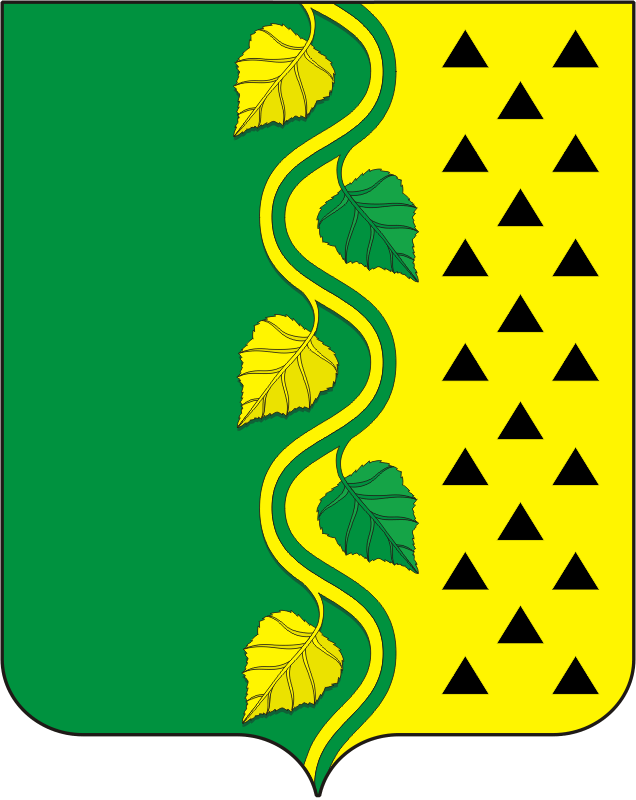 СОВЕТ ДЕПУТАТОВ муниципального образования новосокулакский сельсовет САРАКТАШСКОГО РАЙОНА оренбургской областичетвертого созываРЕШЕНИЕ Очередного пятого заседания Совета депутатовмуниципального образования Новосокулакский сельсоветчетвертого созыва 25 декабря 2020 года                                                                                     № 19  О бюджете МО Новосокулакский сельсовет на 2021 год и на плановый период 2022 и 2023 годов	Рассмотрев основные параметры местного бюджета на 2021 год и на плановый период 2022 и 2023 годовСовет депутатов муниципального образования Новосокулакского сельсоветаР Е Ш И Л:     1. Утвердить основные характеристики местного бюджета на 2021 год в размерах:1) прогнозируемый общий объем доходов – 3 420 900 рублей;2) общий объем расходов 3 420 900 рублей;3) прогнозируемый дефицит местного бюджета – 0 рублей;4) верхний предел муниципального долга МО Новосокулакский сельсовет на 1 января 2021 года -   0 рублей, в том числе верхний предел долга по муниципальным гарантиям – 0 рублей. 2. Утвердить основные характеристики бюджета МО Новосокулаксий сельсовет на 2022 и 2023 годы в размерах:1) прогнозируемый общий объем доходов на 2022 год – 3 267 000                                                                         руб., на 2023 год – 3 254 100 руб.;2) общий объем расходов на 2022 год – 3 267 000 руб., в том числе условно утвержденные расходы – 3 267 000 рублей, на 2023 год – 3 254 100руб., в том числе условно утвержденные расходы – 3 254 100 рублей;3) прогнозируемый дефицит на 2022 год – 0,00 рублей, на 2023 год – 0,00 рублей;4) верхний предел муниципального долга бюджета поселения на 1 января 2022 года –0,00 рублей, на 1 января 2023 года – 0,00 рублей, в том числе верхний предел долга по муниципальным гарантиям МО  Новосокулакский сельсовет на 1 января 2022 года – 0,00 рублей, на 1 января 2023 года – 0,00 рублей.3. Утвердить источники финансирования дефицита бюджета МО Новосокулакский сельсовет поселения на 2021 год и на плановый период 2022 и 2023 годов согласно приложению № 1.4. Утвердить:-  перечень главных распорядителей средств местного бюджета на 2021 год и на плановый период 2022 и 2023 годов согласно приложению № 2;-  перечень главных администраторов доходов местного бюджета на 2021 год и на плановый период 2022 и 2023 годов согласно приложению № 3;-  перечень главных администраторов источников финансирования дефицита местного бюджета на 2021 год и на плановый период 2022 и 2023 годов согласно приложению № 4.5. Учесть поступление доходов в бюджет поселения по кодам видов доходов, подвидов доходов на 2021 год на плановый период 2022 и 2023 годов согласно приложению № 5.6. Утвердить распределение бюджетных ассигнований бюджета поселения по разделам и подразделам классификации расходов бюджета поселения на 2021 год на плановый период 2022 и 2023 годов согласно приложению № 6.7. Утвердить распределение бюджетных ассигнований бюджета поселения, целевым статьям (муниципальным программам и непрограммным направлениям деятельности), по разделам и подразделам группам и подгруппам видов расходов классификации расходов на 2021 год и на плановый период 2022 и 2023 годов согласно приложению № 7.8. Утвердить ведомственную структуру расходов бюджета поселения на 2021 год и на плановый период 2022 и 2023 годов согласно приложению № 89. Утвердить объем и распределение бюджетных ассигнований бюджета поселения по целевым статьям (муниципальным программам и непрограммным направлениям деятельности), разделам, подразделам, группам и подгруппам видов расходов классификации расходов на 2021 год и на плановый период 2022 и 2023 годов согласно приложению № 9.10. Установить следующие дополнительные основания для внесения изменений в бюджетную роспись бюджета поселения без внесения изменений в настоящее решение:перераспределение бюджетных ассигнований, предусмотренных главным распорядителем средств бюджета поселения, между направлениями расходов в пределах общего объема бюджетных ассигнований программной (непрограммной) статьи кода целевой статьи расходов, видами расходов в целях исполнения обязательств бюджета поселения;перераспределение бюджетных ассигнований, в целях обеспечения условий софинансирования получения средств из других бюджетов бюджетной системы Российской Федерации, за исключением публично-нормативных обязательств, оплаты труда и коммунальных услуг;увеличение расходов бюджета поселения на фактически поступающие в бюджет поселения средства в случае и порядке, установленным пунктом 5 статьи 242 Бюджетного кодекса Российской Федерации;перераспределение бюджетных ассигнований, предусмотренных бюджету поселения бюджетных средств, в размере, необходимом для исполнения обязательств, предусмотренных заключенными соглашениями о предоставлении межбюджетных трансфертов бюджету МО Новосокулакский сельсовет и (или) нормативными правовыми актами, устанавливающими правила предоставления межбюджетных трансфертов; увеличение бюджетных ассигнований в случае поступления (выделения) субсидий, субвенций, иных межбюджетных трансфертов и безвозмездных поступлений от юридических лиц, имеющих целевое назначение, сверх объемов, утвержденных настоящим решением;перераспределение бюджетных ассигнований МО Новосокулакский сельсовет бюджетных средств в целях реализации региональных проектов, направленных на достижение целей и решение задач национальных и федеральных проектов, и приоритетных проектов Оренбургской области, приоритетных проектов Саракташского района;увеличение бюджетных ассигнований МО Новосокулакский сельсоветбюджетных средств сверх объемов, утвержденных настоящим решением, за счет поступающих из федерального, областного и (или) районного бюджетов межбюджетных трансфертов, не имеющих целевого характера, в целях реализации региональных проектов и (или) проектов Новосокулакского сельсовета направленных на достижение целей и решение задач национальных и федеральных проектов, приоритетных проектов и муниципальных программ МО Новосокулакский сельсовет;перераспределение бюджетных ассигнований главных распорядителей бюджетных средств на финансовое обеспечение мероприятий муниципальных программ МО Новосокулакский сельсовет между мероприятиями муниципальных программ сельского поселения, а также разделами (подразделами), видами расходов в целях исполнения обязательств бюджета поселения;перераспределение бюджетных ассигнований, предусмотренных на социальные выплаты гражданам, кроме публичных нормативных социальных выплат, между видами социальных выплат при образовании экономии в ходе исполнения бюджета поселения;перераспределение бюджетных ассигнований, предусмотренных МО Новосокулакский сельсовет  бюджетных средств по непрограммным направлениям деятельности, между разделами (подразделами), целевыми статьями, видами расходов при образовании экономии в ходе исполнения бюджета поселения;перераспределение бюджетных ассигнований на финансовое обеспечение мероприятий, связанных с предотвращением влияния ухудшения экономической ситуации на развитие отраслей экономики, с профилактикой и устранением последствий распространения коронавирусной инфекции, а также на иные цели, определенные местной администрацией;перераспределение бюджетных ассигнований между видами источников финансирования дефицита местного бюджета;увеличение (сокращение) бюджетных ассигнований в случае получения (сокращения) дотации из других бюджетов бюджетной системы Российской Федерации.11. Утвердить объем бюджетных ассигнований муниципального дорожного фонда Новосокулакского сельсовета на 2021 год в сумме – 788 000 руб, на 2022 год -814 000 руб., на 2023 год – 847 000 руб. 12. Утвердить общий объем бюджетных ассигнований на исполнение публичных нормативных обязательств на 2021 год , на 2022 год , на 2023 год 12. Утвердить распределение бюджетных ассигнований на исполнение публичных нормативных обязательств на 2021 год и на плановый период 2022 и 2023 годов согласно приложению № 10.13. Утвердить распределение иных межбюджетных трансфертов, на осуществление переданных поселением в район полномочий, предоставляемых из бюджета сельского поселения в районный бюджет на 2021 год и на плановый период 2022 и 2023 годов согласно приложению № 11.14. Утвердить распределение межбюджетных трансфертов, получаемых из районного бюджета на осуществление части полномочий по решению вопросов местного значения в соответствии с заключенными соглашениями согласно приложению № 12. 15. Утвердить основные параметры первоочередных расходов местного бюджета на 2021 год согласно приложению №13.16. Установить предельный объем муниципального долга местного бюджета на 2021 год – 0,00 рублей, на 2022 год- 0,00 рублей, на 2023 год – 0,0 рублей.17. Утвердить распределение бюджетных ассигнований местного бюджета на реализацию приоритетных проектов в сельском поселении и региональных проектов, направленных на реализацию национальных и федеральных проектов, на 2021 год согласно приложению № 14. 18.  Контроль за исполнением данного решения возложить на постоянную комиссию Совета депутатов местного бюджета по бюджетной, налоговой и финансовой политике, собственности и экономическим вопросам, торговле и быту (Макееву В.В.).19. Настоящее решение вступает в силу после его опубликования на официальном сайте администрации МО Новосокулакский сельсовет и распространяется на правоотношения, возникшие с 1 января 2021 года.  Председатель Совета                                              Глава МО Новосокулакский   депутатов сельсовета                                          сельсовет     __________  Ровенских Т.М.                             __________ Гусак А.Н.         Разослано:  администрации района, прокуратура района, постоянной комиссии, бухгалтерии.                                                                                 Приложение 2к решению Совета депутатовНовосокулакского сельсовета                  от 25.12.2020г № 19Перечень главных распорядителей средств местного бюджета на 2021 год и на плановый период 2022 и 2023 годов.                                                                       Приложение 3к решению Совета депутатовНовосокулакского сельсовета    От 25.12.2020  № 19Перечень главных администраторов (администраторов) доходов местного бюджетаПриложение 4к решению Совета депутатовНовосокулакского сельсовета    от 25.12.2020г № 19Перечень главных администраторов источников финансирования  дефицита местного бюджетаПриложение 14к решению Совет депутатов Новосокулакского сельсоветаот 25.12.2020  №19            Распределение бюджетных ассигнований на реализацию приоритетных проектов Новосокулакского сельсовета на 2021 год                                                                                                                (рублей)Приложение 1к решению совета депутатов Новосокулакского сельсовета №  19  от 25.12.2020гПриложение 1к решению совета депутатов Новосокулакского сельсовета №  19  от 25.12.2020г Источники внутреннего финансирования дефицита местного бюджета на 2021 год и                       на плановый период 2022 и 2023 годов Источники внутреннего финансирования дефицита местного бюджета на 2021 год и                       на плановый период 2022 и 2023 годов Источники внутреннего финансирования дефицита местного бюджета на 2021 год и                       на плановый период 2022 и 2023 годов Источники внутреннего финансирования дефицита местного бюджета на 2021 год и                       на плановый период 2022 и 2023 годов Источники внутреннего финансирования дефицита местного бюджета на 2021 год и                       на плановый период 2022 и 2023 годовНаименование показателяКод источника финансирования дефицита бюджета по бюджетной классификации20212022202313456источники внутреннего финансирования бюджета 
Из них:X0,000,000,00Изменение остатков средств000 010000000000000000,000,000,00Изменение остатков средств на счетах по учету средств бюджетов000 010500000000000000,000,000,00Увеличение остатков средств бюджетов000 01050000000000500-3 420 900,00-3 267 000,00- 3 254 100,00Увеличение прочих остатков средств бюджетов000 01050200000000500-3 420 900,00-3 267 000,00- 3 254 100,00Увеличение прочих остатков денежных средств бюджетов000 01050201000000510-3 420 900,00-3 267 000,00- 3 254 100,00Увеличение прочих остатков денежных средств бюджетов сельских поселений100 01050201100000510-3 420 900,00-3 267 000,00- 3 254 100,00Уменьшение остатков средств бюджетов000 010500000000006003 420 900,003 267 000,003 254 100,00Уменьшение прочих остатков средств бюджетов000 010502000000006003 420 900,003 267 000,003 254 100,00Уменьшение прочих остатков денежных средств бюджетов000 010502010000006103 420 900,003 267 000,003 254 100,00Уменьшение прочих остатков денежных средств бюджетов сельских поселений100 010502011000006103 420 900,003 267 000,003 254 100,00Увеличение финансовых активов, являющихся иными источниками внутреннего финансирования дефицитов бюджетов000 010600000000005000,000,000,00Уменьшение финансовых активов, являющихся иными источниками внутреннего финансирования дефицитов бюджетов000 010600000000006000,000,000,00№ п/пКВСРНаименование1.131Администрация Новосокулакского сельсоветаКВСРКодНаименование1310 00 00000 00 0000 000Администрация  Новосокулакского сельсовета1311 08 04020 01 1000 110Государственная пошлина за совершение нотариальных действий должностными лицами органов местного самоуправления, уполномоченными в соответствии с законодательными актами Российской Федерации на совершение нотариальных действий 1311 11 05035 10 0000 120Доходы от сдачи в аренду имущества, находящегося в оперативном управлении органов управления сельских поселений и созданных ими учреждений (за исключением имущества муниципальных бюджетных и автономных учреждений)1311 11 09045 10 0000 120Прочие поступления от использования имущества, находящегося в собственности сельских поселений (за исключением имущества муниципальных бюджетных и автономных учреждений, а также имущества муниципальных унитарных предприятий, в том числе казенных)1311 14 01050 10 0000 410Доходы  от продажи квартир, находящихся в собственности сельских поселений1311 14 02052 10 0000 410Доходы  от реализации имущества, находящегося в оперативном управлении учреждений, находящихся в ведении органов управления сельских поселений (за исключением имущества муниципальных бюджетных и автономных учреждений),  в части реализации основных средств по указанному имуществу1311 14 02052 10 0000 440Доходы  от реализации имущества, находящегося в оперативном управлении учреждений, находящихся в ведении органов управления поселений (за исключением имущества муниципальных бюджетных автономных учреждений), в части реализации материальных запасов по указанному имуществу1311 14 02053 10 0000 410Доходы от реализации иного имущества, находящегося в собственности сельских поселений (за исключением имущества муниципальных бюджетных и автономных учреждений, а также имущества муниципальных унитарных предприятий, в том числе казенных) в части реализации основных средств по указанному имуществу1311 14 02053 10 0000 440Доходы от реализации иного имущества, находящегося в собственности сельских поселений (за исключением имущества муниципальных бюджетных и  автономных учреждений, а также имущества муниципальных унитарных предприятий, в том числе казенных), в части реализации материальных запасов по указанному имуществу1311 14 04050 10 0000 420Доходы от продажи нематериальных активов, находящихся в собственности сельских поселений1311 17 01050 10 0000 180Невыясненные поступления, зачисляемые в бюджеты сельских поселений1311 13 01995 10 0000 130Прочие доходы от оказания платных услуг (работ) получателями средств бюджетов сельских поселений 1311 16 18050 10 0000 140Денежные взыскания (штрафы) за нарушение бюджетного законодательства (в части бюджетов сельских поселений1311 16 90050 10 0000 140Прочие поступления от денежных взысканий (штрафов) и иных сумм в возмещение ущерба, зачисляемые в бюджеты сельских поселений1311 17 02020 10 0000 180Возмещение потерь сельскохозяйственного производства, связанных с изъятием сельскохозяйственных угодий, расположенных на территории сельских поселений (по обязательствам, возникшим до 1.01.2008г.)131117 05050 10 0000 180Прочие неналоговые доходы бюджетов сельских поселений1312 02 15001 10 0000 150Дотации бюджетам сельских поселений на выравнивание бюджетной обеспеченности1312 02 15002 10 0000 150Дотации бюджетам сельских поселений на поддержку мер по обеспечению сбалансированности бюджетов1312 02 20216 10 0000 150Субсидии бюджетам сельских поселений на осуществление дорожной деятельности в отношении автомобильных дорог общего пользования, а также капитального ремонта и ремонта дворовых территорий многоквартирных домов, проездов к дворовым территориям многоквартирных домов населенных пунктов131202 29999 10 0000 150Прочие субсидии бюджетам сельских поселений131202 35118 10 0000 150Субвенции бюджетам сельских поселений на осуществление первичного воинского учета на территориях, где отсутствуют воинские комиссариаты131202 40014 10 0000 150 Межбюджетные трансферты, передаваемые бюджетам сельских поселений из бюджета муниципального района на осуществление части полномочий по решению вопросов местного значения в соответствии с заключенными соглашениями131207 05030 10 0000 150Прочие безвозмездные поступления в бюджеты сельских поселений131219 05000 10 0000 150Возврат остатков субсидий, субвенций и иных межбюджетных трансфертов, имеющих целевое назначение, прошлых лет из бюджетов сельских поселений131208 05000 10 0000 150Перечисления из бюджетов сельских поселений (в бюджеты поселений) для осуществления возврата (зачета) излишне уплаченных или излишне взысканных сумм налогов, сборов и иных платежей, а также сумм процентов за несвоевременное осуществление такого возврата и процентов, начисленных на излишне взысканные суммы131202 20077 10 0000 150Субсидии бюджетам сельских поселений на софинансирование капитальных вложений в объекты муниципальной собственности131202 49999 10 0000 150Прочие межбюджетные трансферты, передаваемые бюджетам сельских поселений131204 05099 10 0000 150Прочие безвозмездные поступления от негосударственных организаций в бюджеты сельских поселенийКВСРКод группы, подгруппы, статьи и вида источниковНаименование13100 00 00 00 00 0000 000Администрация Новосокулакского сельсовета13101 00 00 00 00 0000 000Источники внутреннего финансирования дефицитов бюджетов13101 05 00 00 00 0000 000Изменение остатков средств на счетах по учету средств бюджета13101 05 00 00 00 0000 500Увеличение остатков средств бюджета13101 05 02 00 00 0000 500Увеличение прочих остатков средств бюджета13101 05 02 01 00 0000 510Увеличение прочих остатков денежных средств13101 05 02 01 10 0000 510Увеличение прочих остатков денежных средств местных бюджетов 13101 05 00 00 00 0000 600Уменьшение остатков средств бюджетов13101 05 02 00 00 0000 600Уменьшение прочих остатков средств бюджетов13101 05 02 01 00 0000 610Уменьшение прочих остатков денежных средств13101 05 02 01 10 0000 610Уменьшение прочих остатков денежных средств местных бюджетовПриложение №5  Приложение №5  к решению Совета депутатовк решению Совета депутатовНовосокулакского сельсовета Новосокулакского сельсовета №19 от 25.12.2020г№19 от 25.12.2020гПоступление доходов в бюджет Новосокулакского сельсовета по кодам видов доходов, подвидов доходов на 2021 год и на плановый период 2022, 2023 годовПоступление доходов в бюджет Новосокулакского сельсовета по кодам видов доходов, подвидов доходов на 2021 год и на плановый период 2022, 2023 годовПоступление доходов в бюджет Новосокулакского сельсовета по кодам видов доходов, подвидов доходов на 2021 год и на плановый период 2022, 2023 годовПоступление доходов в бюджет Новосокулакского сельсовета по кодам видов доходов, подвидов доходов на 2021 год и на плановый период 2022, 2023 годовПоступление доходов в бюджет Новосокулакского сельсовета по кодам видов доходов, подвидов доходов на 2021 год и на плановый период 2022, 2023 годовПоступление доходов в бюджет Новосокулакского сельсовета по кодам видов доходов, подвидов доходов на 2021 год и на плановый период 2022, 2023 годовПоступление доходов в бюджет Новосокулакского сельсовета по кодам видов доходов, подвидов доходов на 2021 год и на плановый период 2022, 2023 годов(руб.)Наименование показателяКод дохода по бюджетной классификации202120212022202220231344444Доходы бюджета - ВСЕГО: 
В том числе:X3 420 900,003 420 900,003 267 000,003 267 000,003 254 100,00НАЛОГОВЫЕ И НЕНАЛОГОВЫЕ ДОХОДЫ000 100000000000000002 541 000,002 541 000,002 623 000,002 623 000,002 681 000,00НАЛОГИ НА ПРИБЫЛЬ, ДОХОДЫ000 101000000000000001 115 000,001 115 000,001 165 000,001 165 000,001 185 000,00Налог на доходы физических лиц000 101020000100001101 115 000,001 115 000,001 165 000,001 165 000,001 185 000,00Налог на доходы физических лиц с доходов, источником которых является налоговый агент, за исключением доходов, в отношении которых исчисление и уплата налога осуществляются в соответствии со статьями 227, 227.1 и 228 Налогового кодекса Российской Федерации000 101020100100001101 111 000,001 111 000,001 160 000,001 160 000,001 180 000,00Налог на доходы физических лиц с доходов, источником которых является налоговый агент, за исключением доходов, в отношении которых исчисление и уплата налога осуществляются в соответствии со статьями 227, 227.1 и 228 Налогового кодекса Российской Федерации182 101020100110001101 111 000,001 111 000,001 160 000,001 160 000,001 180 000,00Налог на доходы физических лиц с доходов, полученных физическими лицами в соответствии со статьей 228 Налогового кодекса Российской Федерации000 10102030010000110             4 000,00             4 000,00                   5 000,00                   5 000,005 000,00Налог на доходы физических лиц с доходов, полученных физическими лицами в соответствии со статьей 228 Налогового кодекса Российской Федерации182 101020300110001104 000,004 000,005 000,005 000,005 000,00НАЛОГИ НА ТОВАРЫ (РАБОТЫ, УСЛУГИ), РЕАЛИЗУЕМЫЕ НА ТЕРРИТОРИИ РОССИЙСКОЙ ФЕДЕРАЦИИ000 10300000000000000788 000,00788 000,00814 000,00814 000,00847 000,00Акцизы по подакцизным товарам (продукции), производимым на территории Российской Федерации000 10302000010000110788 000,00788 000,00814 000,00814 000,00847 000,00Доходы от уплаты акцизов на дизельное топливо, подлежащие распределению между бюджетами субъектов Российской Федерации и местными бюджетами с учетом установленных дифференцированных нормативов отчислений в местные бюджеты100 10302230010000110362 000,00362 000,00374 000,00374 000,00392 000,00Доходы от уплаты акцизов на дизельное топливо, подлежащие распределению между бюджетами субъектов Российской Федерации и местными бюджетами с учетом установленных дифференцированных нормативов отчислений в местные бюджеты (по нормативам, установленным Федеральным законом о федеральном бюджете в целях формирования дорожных фондов субъектов Российской Федерации)100 10302231010000110362 000,00362 000,00374 000,00374 000,00392 000,00Доходы от уплаты акцизов на моторные масла для дизельных и (или) карбюраторных (инжекторных) двигателей, подлежащие распределению между бюджетами субъектов Российской Федерации и местными бюджетами с учетом установленных дифференцированных нормативов отчислений в местные бюджеты100 103022400100001102 000,002 000,002 000,002 000,002 000,00Доходы от уплаты акцизов на моторные масла для дизельных и (или) карбюраторных (инжекторных) двигателей, подлежащие распределению между бюджетами субъектов Российской Федерации и местными бюджетами с учетом установленных дифференцированных нормативов отчислений в местные бюджеты (по нормативам, установленным Федеральным законом о федеральном бюджете в целях формирования дорожных фондов субъектов Российской Федерации)100 103022410100001102 000,002 000,002 000,002 000,002 000,00Доходы от уплаты акцизов на автомобильный бензин, подлежащие распределению между бюджетами субъектов Российской Федерации и местными бюджетами с учетом установленных дифференцированных нормативов отчислений в местные бюджеты100 10302250010000110476 000,00476 000,00491 000,00491 000,00513 000,00Доходы от уплаты акцизов на автомобильный бензин, подлежащие распределению между бюджетами субъектов Российской Федерации и местными бюджетами с учетом установленных дифференцированных нормативов отчислений в местные бюджеты (по нормативам, установленным Федеральным законом о федеральном бюджете в целях формирования дорожных фондов субъектов Российской Федерации)100 10302251010000110476 000,00476 000,00491 000,00491 000,00513 000,00Доходы от уплаты акцизов на прямогонный бензин, подлежащие распределению между бюджетами субъектов Российской Федерации и местными бюджетами с учетом установленных дифференцированных нормативов отчислений в местные бюджеты100 10302260010000110-52 000,00-52 000,00-53 000,00-53 000,00-60 000,00Доходы от уплаты акцизов на прямогонный бензин, подлежащие распределению между бюджетами субъектов Российской Федерации и местными бюджетами с учетом установленных дифференцированных нормативов отчислений в местные бюджеты (по нормативам, установленным Федеральным законом о федеральном бюджете в целях формирования дорожных фондов субъектов Российской Федерации)100 10302261010000110-52 000,00-52 000,00-53 000,00-53 000,00-60 000,00НАЛОГИ НА СОВОКУПНЫЙ ДОХОД000 1050000000000000045 000,0045 000,0045 000,0045 000,0045 000,00Налог, взимаемый в связи с применением упрощенной системы налогообложения000 1050100000000011035 000,0035 000,0035 000,0035 000,0035 000,00Налог, взимаемый с налогоплательщиков, выбравших в качестве объекта налогообложения доходы, уменьшенные на величину расходов000 1050102001000011035 000,0035 000,0035 000,0035 000,0035 000,00Налог, взимаемый с налогоплательщиков, выбравших в качестве объекта налогообложения доходы, уменьшенные на величину расходов000 1050102101000011035 000,0035 000,0035 000,0035 000,0035 000,00Налог, взимаемый с налогоплательщиков, выбравших в качестве объекта налогообложения доходы, уменьшенные на величину расходов182 1050102101100011035 000,0035 000,0035 000,0035 000,0035 000,00Единый сельскохозяйственный налог000 1050300001000011010 000,0010 000,0010 000,0010 000,0010 000,00Единый сельскохозяйственный налог000 1050301001000011010 000,0010 000,0010 000,0010 000,0010 000,00Единый сельскохозяйственный налог182 1050301001100011010 000,0010 000,0010 000,0010 000,0010 000,00НАЛОГИ НА ИМУЩЕСТВО000 10600000000000000558 000,00558 000,00561 000,00561 000,00563 000,00Налог на имущество физических лиц000 1060100000000011014 000,0014 000,0014 000,0014 000,0014 000,00Налог на имущество физических лиц, взимаемый по ставкам, применяемым к объектам налогообложения, расположенным в границах сельских поселений000 1060103010000011014 000,0014 000,0014 000,0014 000,0014 000,00Налог на имущество физических лиц, взимаемый по ставкам, применяемым к объектам налогообложения, расположенным в границах поселений182 1060103010100011014 000,0014 000,0014 000,0014 000,0014 000,00Земельный налог000 10606000000000110579 000,00579 000,00585 000,00585 000,00590 000,00Земельный налог с организаций000 106060300000001107 000,007 000,007 000,007 000,007 000,00Земельный налог с организаций, обладающих земельным участком, расположенным в границах сельских поселений000 106060331000001107 000,007 000,007 000,007 000,007 000,00Земельный налог с организаций, обладающих земельным участком, расположенным в границах сельских поселений (сумма платежа (перерасчеты, недоимка и задолженность по соответствующему платежу, в том числе по отмененному)182 106060331010001107 000,007 000,007 000,007 000,007 000,00Земельный налог с физических лиц000 10606040000000110572 000,00572 000,00578 000,00578 000,00583 000,00Земельный налог с физических лиц, обладающих земельным участком, расположенным в границах сельских поселений000 10606043100000110572 000,00572 000,00578 000,00578 000,00583 000,00Земельный налог с физических лиц, обладающих земельным участком, расположенным в границах сельских поселений (сумма платежа (перерасчеты, недоимка и задолженность по соответствующему платежу, в том числе по отмененному)182 10606043101000110572 000,00572 000,00578 000,00578 000,00583 000,00БЕЗВОЗМЕЗДНЫЕ ПОСТУПЛЕНИЯ000 20000000000000000879 900,00879 900,00644 000,00644 000,00573 100,00БЕЗВОЗМЕЗДНЫЕ ПОСТУПЛЕНИЯ ОТ ДРУГИХ БЮДЖЕТОВ БЮДЖЕТНОЙ СИСТЕМЫ РОССИЙСКОЙ ФЕДЕРАЦИИ000 20200000000000000879 900,00879 900,00644 000,00644 000,00573 100,00Дотации бюджетам бюджетной системы Российской Федерации000 20210000000000150778 000,00778 000,00541 000,00541 000,00466 000,00Дотации на выравнивание бюджетной обеспеченности000 20216001000000150778 000,00778 000,00541 000,00541 000,00466 000,00Дотации бюджетам сельских поселений на выравнивание бюджетной обеспеченности131 20216001100000150778 000,00778 000,00541 000,00541 000,00466 000,00Субвенции бюджетам бюджетной системы Российской Федерации000 20230000000000150101 900,00101 900,00103 000,00103 000,00107 100,00Субвенции бюджетам на осуществление первичного воинского учета на территориях, где отсутствуют военные комиссариаты000 20235118000000150101 900,00101 900,00103 000,00103 000,00107 100,00Субвенции бюджетам сельских поселений на осуществление первичного воинского учета на территориях, где отсутствуют военные комиссариаты131 20235118100000150101 900,00101 900,00103 000,00103 000,00107 100,00Приложение 6Приложение 6к решению советак решению советадепутатов Новосокулакского сельсовета депутатов Новосокулакского сельсовета депутатов Новосокулакского сельсовета депутатов Новосокулакского сельсовета № 19 от  25.12.2020г№ 19 от  25.12.2020г№ 19 от  25.12.2020гРаспределение бюджетных ассигнований местного бюджета  на 2021 и на плановый период 2022 и 2023 годовРаспределение бюджетных ассигнований местного бюджета  на 2021 и на плановый период 2022 и 2023 годовРаспределение бюджетных ассигнований местного бюджета  на 2021 и на плановый период 2022 и 2023 годовРаспределение бюджетных ассигнований местного бюджета  на 2021 и на плановый период 2022 и 2023 годовРаспределение бюджетных ассигнований местного бюджета  на 2021 и на плановый период 2022 и 2023 годовРаспределение бюджетных ассигнований местного бюджета  на 2021 и на плановый период 2022 и 2023 годов  по разделам и подразделам расходов классификации расходов  бюджетов  по разделам и подразделам расходов классификации расходов  бюджетов  по разделам и подразделам расходов классификации расходов  бюджетов  по разделам и подразделам расходов классификации расходов  бюджетов  по разделам и подразделам расходов классификации расходов  бюджетов  по разделам и подразделам расходов классификации расходов  бюджетов(руб.)(руб.)РЗПРНаименование 2021 год 2022 год2023 год2023 год0100Общегосударственные вопросы1 478 500,001 377 500,001 327 500,001 327 500,000102Функционирование высшего должностного лица субъекта Российской Федерации и муниципального образования550 000,00520 000,00520 000,00520 000,000104Функционирование Правительства Российской Федерации, высших исполнительных органов государственной власти субъектов Российской Федерации, местных администраций914 600,00843 300,00       793 300,00793 300,000106Обеспечение деятельности финансовых, налоговых и таможенных органов и органов финансового(финансово-бюджетного)надзора13 200,0013 200,0013 200,0013 200,000113Другие общегосударственные вопросы700,001000,001000,001000,000200Национальная оборона101 900,00103 000,00107 100,00107 100,000203Мобилизационная и вневойсковая подготовка101 900,00103 000,00107 100,00107 100,000300Национальная безопасность и правоохранительная деятельность96 000,0066 000,0066 000,0066 000,000304Органы юстиции0,000,000,000,000310Обеспечение пожарной безопасности94 000,0064 000,0064 000,0064 000,000314Другие вопросы в области национальной безопасности и правоохранительной деятельности2 000,002 000,002 000,002 000,000400Национальная экономика788 000,00814 000,00847 000,00847 000,000409Дорожное хозяйство (дорожные фонды)788 000,00814 000,00847 000,00847 000,000500Жилищно-коммунальное хозяйство50 000.000,00,00,00501Жилищное хозяйство0,000,000,000,000503Благоустройство50 000,00,000,000,000800Культура, Кинематография 906 500,00906 500,00906 500,00906 500,000801Культура906 500,00906 500,00906 500,00906 500,00Итого расходов3 420 900,003 267 000,003 254 100,003 254 100,00Приложение 7Приложение 7Приложение 7Приложение 7Приложение 7Приложение 7Приложение 7Приложение 7Приложение 7Приложение 7Приложение 7Приложение 7Приложение 7к решению советак решению советак решению советак решению советак решению советак решению советак решению советак решению советак решению советак решению советак решению советак решению советак решению советадепутатов Новосокулакского сельсовета № 19 от 25.12.2020гдепутатов Новосокулакского сельсовета № 19 от 25.12.2020гдепутатов Новосокулакского сельсовета № 19 от 25.12.2020гдепутатов Новосокулакского сельсовета № 19 от 25.12.2020гдепутатов Новосокулакского сельсовета № 19 от 25.12.2020гдепутатов Новосокулакского сельсовета № 19 от 25.12.2020гдепутатов Новосокулакского сельсовета № 19 от 25.12.2020гдепутатов Новосокулакского сельсовета № 19 от 25.12.2020гдепутатов Новосокулакского сельсовета № 19 от 25.12.2020гдепутатов Новосокулакского сельсовета № 19 от 25.12.2020гдепутатов Новосокулакского сельсовета № 19 от 25.12.2020гдепутатов Новосокулакского сельсовета № 19 от 25.12.2020гдепутатов Новосокулакского сельсовета № 19 от 25.12.2020гРаспределение бюджетных ассигнований из местного бюджета на 2021 год, плановый период 2022-2023г Распределение бюджетных ассигнований из местного бюджета на 2021 год, плановый период 2022-2023г Распределение бюджетных ассигнований из местного бюджета на 2021 год, плановый период 2022-2023г Распределение бюджетных ассигнований из местного бюджета на 2021 год, плановый период 2022-2023г Распределение бюджетных ассигнований из местного бюджета на 2021 год, плановый период 2022-2023г Распределение бюджетных ассигнований из местного бюджета на 2021 год, плановый период 2022-2023г Распределение бюджетных ассигнований из местного бюджета на 2021 год, плановый период 2022-2023г Распределение бюджетных ассигнований из местного бюджета на 2021 год, плановый период 2022-2023г Распределение бюджетных ассигнований из местного бюджета на 2021 год, плановый период 2022-2023г Распределение бюджетных ассигнований из местного бюджета на 2021 год, плановый период 2022-2023г Распределение бюджетных ассигнований из местного бюджета на 2021 год, плановый период 2022-2023г Распределение бюджетных ассигнований из местного бюджета на 2021 год, плановый период 2022-2023г Распределение бюджетных ассигнований из местного бюджета на 2021 год, плановый период 2022-2023г Распределение бюджетных ассигнований из местного бюджета на 2021 год, плановый период 2022-2023г Распределение бюджетных ассигнований из местного бюджета на 2021 год, плановый период 2022-2023г Распределение бюджетных ассигнований из местного бюджета на 2021 год, плановый период 2022-2023г Распределение бюджетных ассигнований из местного бюджета на 2021 год, плановый период 2022-2023г Распределение бюджетных ассигнований из местного бюджета на 2021 год, плановый период 2022-2023г Распределение бюджетных ассигнований из местного бюджета на 2021 год, плановый период 2022-2023г Распределение бюджетных ассигнований из местного бюджета на 2021 год, плановый период 2022-2023г Распределение бюджетных ассигнований из местного бюджета на 2021 год, плановый период 2022-2023г Распределение бюджетных ассигнований из местного бюджета на 2021 год, плановый период 2022-2023г Распределение бюджетных ассигнований из местного бюджета на 2021 год, плановый период 2022-2023г Распределение бюджетных ассигнований из местного бюджета на 2021 год, плановый период 2022-2023г Распределение бюджетных ассигнований из местного бюджета на 2021 год, плановый период 2022-2023г Распределение бюджетных ассигнований из местного бюджета на 2021 год, плановый период 2022-2023г Распределение бюджетных ассигнований из местного бюджета на 2021 год, плановый период 2022-2023г Распределение бюджетных ассигнований из местного бюджета на 2021 год, плановый период 2022-2023г Распределение бюджетных ассигнований из местного бюджета на 2021 год, плановый период 2022-2023г  по разделам и подразделам, целевым статьям и видам  по разделам и подразделам, целевым статьям и видам  по разделам и подразделам, целевым статьям и видам  по разделам и подразделам, целевым статьям и видам  по разделам и подразделам, целевым статьям и видам  по разделам и подразделам, целевым статьям и видам  по разделам и подразделам, целевым статьям и видам  по разделам и подразделам, целевым статьям и видам  по разделам и подразделам, целевым статьям и видам  по разделам и подразделам, целевым статьям и видам  по разделам и подразделам, целевым статьям и видам  по разделам и подразделам, целевым статьям и видам  по разделам и подразделам, целевым статьям и видам  по разделам и подразделам, целевым статьям и видам  по разделам и подразделам, целевым статьям и видам  по разделам и подразделам, целевым статьям и видам  по разделам и подразделам, целевым статьям и видам  по разделам и подразделам, целевым статьям и видам  по разделам и подразделам, целевым статьям и видам  по разделам и подразделам, целевым статьям и видам  по разделам и подразделам, целевым статьям и видам  по разделам и подразделам, целевым статьям и видам  по разделам и подразделам, целевым статьям и видам  по разделам и подразделам, целевым статьям и видам  по разделам и подразделам, целевым статьям и видам  по разделам и подразделам, целевым статьям и видам  по разделам и подразделам, целевым статьям и видам  по разделам и подразделам, целевым статьям и видам  по разделам и подразделам, целевым статьям и видам  расходов классификации расходов  бюджетов расходов классификации расходов  бюджетов расходов классификации расходов  бюджетов расходов классификации расходов  бюджетов расходов классификации расходов  бюджетов расходов классификации расходов  бюджетов расходов классификации расходов  бюджетов расходов классификации расходов  бюджетов расходов классификации расходов  бюджетов расходов классификации расходов  бюджетов расходов классификации расходов  бюджетов расходов классификации расходов  бюджетов расходов классификации расходов  бюджетов расходов классификации расходов  бюджетов расходов классификации расходов  бюджетов расходов классификации расходов  бюджетов расходов классификации расходов  бюджетов расходов классификации расходов  бюджетов расходов классификации расходов  бюджетов расходов классификации расходов  бюджетов расходов классификации расходов  бюджетов расходов классификации расходов  бюджетов расходов классификации расходов  бюджетов расходов классификации расходов  бюджетов расходов классификации расходов  бюджетов расходов классификации расходов  бюджетов расходов классификации расходов  бюджетов расходов классификации расходов  бюджетов расходов классификации расходов  бюджетовНаименованиеНаименованиеНаименованиеНаименованиеНаименованиеНаименованиеРазделРазделРазделПодразделПодразделПодразделКЦСРКЦСРКЦСРКЦСРКЦСРКВРКВР2020 2020 2020 2020 20212021202120222022ОБЩЕГОСУДАРСТВЕННЫЕ ВОПРОСЫОБЩЕГОСУДАРСТВЕННЫЕ ВОПРОСЫОБЩЕГОСУДАРСТВЕННЫЕ ВОПРОСЫОБЩЕГОСУДАРСТВЕННЫЕ ВОПРОСЫОБЩЕГОСУДАРСТВЕННЫЕ ВОПРОСЫОБЩЕГОСУДАРСТВЕННЫЕ ВОПРОСЫ01010100000000000000000000000000000000000000000000000000000000000000147850014785001478500147850013775001377500137750013275001327500Функционирование высшего должностного лица субъекта Российской Федерации и муниципального образованияФункционирование высшего должностного лица субъекта Российской Федерации и муниципального образованияФункционирование высшего должностного лица субъекта Российской Федерации и муниципального образованияФункционирование высшего должностного лица субъекта Российской Федерации и муниципального образованияФункционирование высшего должностного лица субъекта Российской Федерации и муниципального образованияФункционирование высшего должностного лица субъекта Российской Федерации и муниципального образования01010102020200000000000000000000000000000000000000000000000000000000550000550000550000550000520000520000520000          520000          520000Муниципальная программа «Реализация муниципальной политики на территории МО Новосокулакский сельсовет Саракташского района Оренбургской области на 2018-2024годы»Муниципальная программа «Реализация муниципальной политики на территории МО Новосокулакский сельсовет Саракташского района Оренбургской области на 2018-2024годы»Муниципальная программа «Реализация муниципальной политики на территории МО Новосокулакский сельсовет Саракташского района Оренбургской области на 2018-2024годы»Муниципальная программа «Реализация муниципальной политики на территории МО Новосокулакский сельсовет Саракташского района Оренбургской области на 2018-2024годы»Муниципальная программа «Реализация муниципальной политики на территории МО Новосокулакский сельсовет Саракташского района Оренбургской области на 2018-2024годы»Муниципальная программа «Реализация муниципальной политики на территории МО Новосокулакский сельсовет Саракташского района Оренбургской области на 2018-2024годы»01010102020261000000006100000000610000000061000000006100000000000000550000550000550000550000520000520000520000520000520000Подпрограмма «Осуществление деятельности аппарата управления администрации МО Новосокулакский сельсовет»Подпрограмма «Осуществление деятельности аппарата управления администрации МО Новосокулакский сельсовет»Подпрограмма «Осуществление деятельности аппарата управления администрации МО Новосокулакский сельсовет»Подпрограмма «Осуществление деятельности аппарата управления администрации МО Новосокулакский сельсовет»Подпрограмма «Осуществление деятельности аппарата управления администрации МО Новосокулакский сельсовет»Подпрограмма «Осуществление деятельности аппарата управления администрации МО Новосокулакский сельсовет»01010102020261100000006110000000611000000061100000006110000000000000550000550000550000550000520000520000520000520000520000Глава муниципального образованияГлава муниципального образованияГлава муниципального образованияГлава муниципального образованияГлава муниципального образованияГлава муниципального образования01010102020261100100106110010010611001001061100100106110010010120120550000550000550000550000520000520000520000520000520000Функционирование Правительства Российской Федерации, высших исполнительных органов государственной власти субъектов Российской Федерации, местных администрацийФункционирование Правительства Российской Федерации, высших исполнительных органов государственной власти субъектов Российской Федерации, местных администрацийФункционирование Правительства Российской Федерации, высших исполнительных органов государственной власти субъектов Российской Федерации, местных администрацийФункционирование Правительства Российской Федерации, высших исполнительных органов государственной власти субъектов Российской Федерации, местных администрацийФункционирование Правительства Российской Федерации, высших исполнительных органов государственной власти субъектов Российской Федерации, местных администрацийФункционирование Правительства Российской Федерации, высших исполнительных органов государственной власти субъектов Российской Федерации, местных администраций01010104040400000000000000000000000000000000000000000000000000000000914600914600914600914600843300843300843300793300793300Муниципальная программа «Реализация муниципальной политики на территории МО Новосокулакский сельсовет Саракташского района Оренбургской области на 2018-2024годы»Муниципальная программа «Реализация муниципальной политики на территории МО Новосокулакский сельсовет Саракташского района Оренбургской области на 2018-2024годы»Муниципальная программа «Реализация муниципальной политики на территории МО Новосокулакский сельсовет Саракташского района Оренбургской области на 2018-2024годы»Муниципальная программа «Реализация муниципальной политики на территории МО Новосокулакский сельсовет Саракташского района Оренбургской области на 2018-2024годы»Муниципальная программа «Реализация муниципальной политики на территории МО Новосокулакский сельсовет Саракташского района Оренбургской области на 2018-2024годы»Муниципальная программа «Реализация муниципальной политики на территории МО Новосокулакский сельсовет Саракташского района Оренбургской области на 2018-2024годы»01010104040461000000006100000000610000000061000000006100000000000000914600914600914600914600843300843300843300793300793300Подпрограмма «Осуществление деятельности аппарата управления администрации МО Новосокулакский сельсовет»Подпрограмма «Осуществление деятельности аппарата управления администрации МО Новосокулакский сельсовет»Подпрограмма «Осуществление деятельности аппарата управления администрации МО Новосокулакский сельсовет»Подпрограмма «Осуществление деятельности аппарата управления администрации МО Новосокулакский сельсовет»Подпрограмма «Осуществление деятельности аппарата управления администрации МО Новосокулакский сельсовет»Подпрограмма «Осуществление деятельности аппарата управления администрации МО Новосокулакский сельсовет»01010104040461100000006110000000611000000061100000006110000000000000914600914600914600914600843300843300843300793300793300Аппарат администрации муниципального образования01Аппарат администрации муниципального образования01Аппарат администрации муниципального образования01Аппарат администрации муниципального образования01Аппарат администрации муниципального образования01Аппарат администрации муниципального образования01Аппарат администрации муниципального образования01Аппарат администрации муниципального образования01Аппарат администрации муниципального образования0104040461100100206110010020611001002061100100206110010020000000914600914600914600914600843300843300843300793300793300Расходы на выплаты персоналу государственных (муниципальных) органовРасходы на выплаты персоналу государственных (муниципальных) органовРасходы на выплаты персоналу государственных (муниципальных) органовРасходы на выплаты персоналу государственных (муниципальных) органовРасходы на выплаты персоналу государственных (муниципальных) органовРасходы на выплаты персоналу государственных (муниципальных) органов01010104040461100100206110010020611001002061100100206110010020120120600000600000600000600000530700530700530700500000 500000 Иные закупки товаров, работ и услуг для государственных (муниципальных) нуждИные закупки товаров, работ и услуг для государственных (муниципальных) нуждИные закупки товаров, работ и услуг для государственных (муниципальных) нуждИные закупки товаров, работ и услуг для государственных (муниципальных) нуждИные закупки товаров, работ и услуг для государственных (муниципальных) нуждИные закупки товаров, работ и услуг для государственных (муниципальных) нужд01010104040461100100206110010020611001002061100100206110010020240240300000300000300000300000300000300000300000280700280700Иные межбюджетные трансфертыИные межбюджетные трансфертыИные межбюджетные трансфертыИные межбюджетные трансфертыИные межбюджетные трансфертыИные межбюджетные трансферты01010104040461100100206110010020611001002061100100206110010020540540116001160011600116001160011600116001160011600Уплата налогов, сборов и иных платежейУплата налогов, сборов и иных платежейУплата налогов, сборов и иных платежейУплата налогов, сборов и иных платежейУплата налогов, сборов и иных платежейУплата налогов, сборов и иных платежей01010104040461100100206110010020611001002061100100206110010020850850300030003000300010001000100010001000Обеспечение деятельности финансовых, налоговых и таможенных органов и органов финансового (финансово-бюджетного) надзораОбеспечение деятельности финансовых, налоговых и таможенных органов и органов финансового (финансово-бюджетного) надзораОбеспечение деятельности финансовых, налоговых и таможенных органов и органов финансового (финансово-бюджетного) надзораОбеспечение деятельности финансовых, налоговых и таможенных органов и органов финансового (финансово-бюджетного) надзораОбеспечение деятельности финансовых, налоговых и таможенных органов и органов финансового (финансово-бюджетного) надзораОбеспечение деятельности финансовых, налоговых и таможенных органов и органов финансового (финансово-бюджетного) надзора01010108080800000000000000000000000000000000000000000000000000000000132001320013200132001320013200132001320013200 Муниципальная программа «Реализация муниципальной политики на территории МО Новосокулакский сельсовет Саракташского района Оренбургской области на 2018-2024годы» Муниципальная программа «Реализация муниципальной политики на территории МО Новосокулакский сельсовет Саракташского района Оренбургской области на 2018-2024годы» Муниципальная программа «Реализация муниципальной политики на территории МО Новосокулакский сельсовет Саракташского района Оренбургской области на 2018-2024годы» Муниципальная программа «Реализация муниципальной политики на территории МО Новосокулакский сельсовет Саракташского района Оренбургской области на 2018-2024годы» Муниципальная программа «Реализация муниципальной политики на территории МО Новосокулакский сельсовет Саракташского района Оренбургской области на 2018-2024годы» Муниципальная программа «Реализация муниципальной политики на территории МО Новосокулакский сельсовет Саракташского района Оренбургской области на 2018-2024годы»01010108080861000000006100000000610000000061000000006100000000000000132001320013200132001320013200132001320013200Подпрограмма «Осуществление деятельности аппарата управления администрации МО Новосокулакский сельсовет»Подпрограмма «Осуществление деятельности аппарата управления администрации МО Новосокулакский сельсовет»Подпрограмма «Осуществление деятельности аппарата управления администрации МО Новосокулакский сельсовет»Подпрограмма «Осуществление деятельности аппарата управления администрации МО Новосокулакский сельсовет»Подпрограмма «Осуществление деятельности аппарата управления администрации МО Новосокулакский сельсовет»Подпрограмма «Осуществление деятельности аппарата управления администрации МО Новосокулакский сельсовет»01010108080861100000006110000000611000000061100000006110000000000000132001320013200132001320013200132001320013200Межбюджетные трансферты на осуществление части переданных в район полномочий по внешнему муниципальному контролюМежбюджетные трансферты на осуществление части переданных в район полномочий по внешнему муниципальному контролюМежбюджетные трансферты на осуществление части переданных в район полномочий по внешнему муниципальному контролюМежбюджетные трансферты на осуществление части переданных в район полномочий по внешнему муниципальному контролюМежбюджетные трансферты на осуществление части переданных в район полномочий по внешнему муниципальному контролюМежбюджетные трансферты на осуществление части переданных в район полномочий по внешнему муниципальному контролю01010108080861100100806110010080611001008061100100806110010080000000132001320013200132001320013200132001320013200Иные межбюджетные трансфертыИные межбюджетные трансфертыИные межбюджетные трансфертыИные межбюджетные трансфертыИные межбюджетные трансфертыИные межбюджетные трансферты01010108080861100100806110010080611001008061100100806110010080	540	540132001320013200132001320013200132001320013200Другие общегосударственные вопросыДругие общегосударственные вопросыДругие общегосударственные вопросыДругие общегосударственные вопросыДругие общегосударственные вопросыДругие общегосударственные вопросы01010113131300000000000000000000000000000000000000000000000000     000     00070070070070010001000100010001000Непрограммное  направление расходов (непрограммные  мероприятия)Непрограммное  направление расходов (непрограммные  мероприятия)Непрограммное  направление расходов (непрограммные  мероприятия)Непрограммное  направление расходов (непрограммные  мероприятия)Непрограммное  направление расходов (непрограммные  мероприятия)Непрограммное  направление расходов (непрограммные  мероприятия)01010113131377000000007700000000770000000077000000007700000000     000     00070070070070010001000100010001000Членские взносы в Совет (ассоциацию) муниципальных образованийЧленские взносы в Совет (ассоциацию) муниципальных образованийЧленские взносы в Совет (ассоциацию) муниципальных образованийЧленские взносы в Совет (ассоциацию) муниципальных образованийЧленские взносы в Совет (ассоциацию) муниципальных образованийЧленские взносы в Совет (ассоциацию) муниципальных образований01010113131377000951007700095100770009510077000951007700095100     000     00070070070070010001000100010001000Уплата налогов, сборов и иных платежейУплата налогов, сборов и иных платежейУплата налогов, сборов и иных платежейУплата налогов, сборов и иных платежейУплата налогов, сборов и иных платежей01010113131377000951007700095100770009510077000951007700095100     850     85070070070070010001000100010001000НАЦИОНАЛЬНАЯ ОБОРОНАНАЦИОНАЛЬНАЯ ОБОРОНАНАЦИОНАЛЬНАЯ ОБОРОНАНАЦИОНАЛЬНАЯ ОБОРОНАНАЦИОНАЛЬНАЯ ОБОРОНАНАЦИОНАЛЬНАЯ ОБОРОНА02020200000000000000000000000000000000000000000000000000000000000000101900101900101900101900103000103000103000107100107100Мобилизационная и вневойсковая подготовкаМобилизационная и вневойсковая подготовкаМобилизационная и вневойсковая подготовкаМобилизационная и вневойсковая подготовкаМобилизационная и вневойсковая подготовкаМобилизационная и вневойсковая подготовка02020203030300000000000000000000000000000000000000000000000000000000101900101900101900101900103000103000103000107100107100Муниципальная программа «Реализация муниципальной политики на территории МО Новосокулакский сельсовет Саракташского района Оренбургской области на 2018-2024годы»Муниципальная программа «Реализация муниципальной политики на территории МО Новосокулакский сельсовет Саракташского района Оренбургской области на 2018-2024годы»Муниципальная программа «Реализация муниципальной политики на территории МО Новосокулакский сельсовет Саракташского района Оренбургской области на 2018-2024годы»Муниципальная программа «Реализация муниципальной политики на территории МО Новосокулакский сельсовет Саракташского района Оренбургской области на 2018-2024годы»Муниципальная программа «Реализация муниципальной политики на территории МО Новосокулакский сельсовет Саракташского района Оренбургской области на 2018-2024годы»02020203030361000000006100000000610000000061000000006100000000000000101900101900101900101900103000103000103000107100107100Подпрограмма «Обеспечение осуществления части, переданных органами власти другого уровня, полномочий» Подпрограмма «Обеспечение осуществления части, переданных органами власти другого уровня, полномочий» Подпрограмма «Обеспечение осуществления части, переданных органами власти другого уровня, полномочий» Подпрограмма «Обеспечение осуществления части, переданных органами власти другого уровня, полномочий» Подпрограмма «Обеспечение осуществления части, переданных органами власти другого уровня, полномочий» 0202020303036120000000612000000061200000006120000000612000000000000010190101901019010190103000103000103000107100107100Ведение первичного воинского учета на территориях, где отсутствуют военные комиссариаты Ведение первичного воинского учета на территориях, где отсутствуют военные комиссариаты Ведение первичного воинского учета на территориях, где отсутствуют военные комиссариаты Ведение первичного воинского учета на территориях, где отсутствуют военные комиссариаты Ведение первичного воинского учета на территориях, где отсутствуют военные комиссариаты 02020203030361200511806120051180612005118061200511806120051180000000101900101900101900101900103000103000103000107100107100Расходы на выплаты персоналу государственных (муниципальных) органовРасходы на выплаты персоналу государственных (муниципальных) органовРасходы на выплаты персоналу государственных (муниципальных) органовРасходы на выплаты персоналу государственных (муниципальных) органовРасходы на выплаты персоналу государственных (муниципальных) органов02020203030361200511806120051180612005118061200511806120051180120120101900101900101900101900103000103000103000107100107100Иные закупки товаров, работ и услуг для государственных (муниципальных) нуждИные закупки товаров, работ и услуг для государственных (муниципальных) нуждИные закупки товаров, работ и услуг для государственных (муниципальных) нуждИные закупки товаров, работ и услуг для государственных (муниципальных) нуждИные закупки товаров, работ и услуг для государственных (муниципальных) нужд02020203030361200511806120051180612005118061200511806120051180240240000000000НАЦИОНАЛЬНАЯ БЕЗОПАСНОСТЬ И ПРАВООХРАНИТЕЛЬНАЯ ДЕЯТЕЛЬНОСТЬНАЦИОНАЛЬНАЯ БЕЗОПАСНОСТЬ И ПРАВООХРАНИТЕЛЬНАЯ ДЕЯТЕЛЬНОСТЬНАЦИОНАЛЬНАЯ БЕЗОПАСНОСТЬ И ПРАВООХРАНИТЕЛЬНАЯ ДЕЯТЕЛЬНОСТЬНАЦИОНАЛЬНАЯ БЕЗОПАСНОСТЬ И ПРАВООХРАНИТЕЛЬНАЯ ДЕЯТЕЛЬНОСТЬНАЦИОНАЛЬНАЯ БЕЗОПАСНОСТЬ И ПРАВООХРАНИТЕЛЬНАЯ ДЕЯТЕЛЬНОСТЬНАЦИОНАЛЬНАЯ БЕЗОПАСНОСТЬ И ПРАВООХРАНИТЕЛЬНАЯ ДЕЯТЕЛЬНОСТЬ03030300000000000000000000000000000000000000000000000000000000000000960009600096000960006600066000660006600066000Обеспечение пожарной безопасностиОбеспечение пожарной безопасностиОбеспечение пожарной безопасностиОбеспечение пожарной безопасностиОбеспечение пожарной безопасностиОбеспечение пожарной безопасности03030310101000000000000000000000000000000000000000000000000000000000940009400094000940006400064000640006400064000Муниципальная программа «Реализация муниципальной политики на территории МО Новосокулакский сельсовет Саракташского района Оренбургской областиМуниципальная программа «Реализация муниципальной политики на территории МО Новосокулакский сельсовет Саракташского района Оренбургской областиМуниципальная программа «Реализация муниципальной политики на территории МО Новосокулакский сельсовет Саракташского района Оренбургской областиМуниципальная программа «Реализация муниципальной политики на территории МО Новосокулакский сельсовет Саракташского района Оренбургской областиМуниципальная программа «Реализация муниципальной политики на территории МО Новосокулакский сельсовет Саракташского района Оренбургской областиМуниципальная программа «Реализация муниципальной политики на территории МО Новосокулакский сельсовет Саракташского района Оренбургской области03030310101061000000006100000000610000000061000000006100000000000000940009400094000940006400064000640006400064000Подпрограмма «Обеспечение пожарной безопасности на территории муниципального образования Новосокулакский сельсовет»Подпрограмма «Обеспечение пожарной безопасности на территории муниципального образования Новосокулакский сельсовет»Подпрограмма «Обеспечение пожарной безопасности на территории муниципального образования Новосокулакский сельсовет»Подпрограмма «Обеспечение пожарной безопасности на территории муниципального образования Новосокулакский сельсовет»Подпрограмма «Обеспечение пожарной безопасности на территории муниципального образования Новосокулакский сельсовет»Подпрограмма «Обеспечение пожарной безопасности на территории муниципального образования Новосокулакский сельсовет»03030310101061300000006130000000613000000061300000006130000000000000940009400094000940006400064000640006400064000Финансовое обеспечение мероприятий на обеспечение пожарной безопасности на территории муниципального образования поселенияФинансовое обеспечение мероприятий на обеспечение пожарной безопасности на территории муниципального образования поселенияФинансовое обеспечение мероприятий на обеспечение пожарной безопасности на территории муниципального образования поселенияФинансовое обеспечение мероприятий на обеспечение пожарной безопасности на территории муниципального образования поселенияФинансовое обеспечение мероприятий на обеспечение пожарной безопасности на территории муниципального образования поселенияФинансовое обеспечение мероприятий на обеспечение пожарной безопасности на территории муниципального образования поселения03030310101061300950206130095020613009502061300950206130095020000000940009400094000940006400064000640006400064000Иные закупки товаров, работ и услуг для обеспечения государственных (муниципальных) нуждИные закупки товаров, работ и услуг для обеспечения государственных (муниципальных) нуждИные закупки товаров, работ и услуг для обеспечения государственных (муниципальных) нуждИные закупки товаров, работ и услуг для обеспечения государственных (муниципальных) нуждИные закупки товаров, работ и услуг для обеспечения государственных (муниципальных) нуждИные закупки товаров, работ и услуг для обеспечения государственных (муниципальных) нуждИные закупки товаров, работ и услуг для обеспечения государственных (муниципальных) нужд030303101010613009502061300950206130095020	240	240	240	2409400094000940006400064000640006400064000Другие вопросы в области национальной безопасности и правоохранительной деятельностиДругие вопросы в области национальной безопасности и правоохранительной деятельностиДругие вопросы в области национальной безопасности и правоохранительной деятельностиДругие вопросы в области национальной безопасности и правоохранительной деятельностиДругие вопросы в области национальной безопасности и правоохранительной деятельностиДругие вопросы в области национальной безопасности и правоохранительной деятельностиДругие вопросы в области национальной безопасности и правоохранительной деятельности03030314141400000000000000000000000000000000000000000020002000200020002000200020002000Непрограммное направление расходов (непрограммные мероприятия).Непрограммное направление расходов (непрограммные мероприятия).Непрограммное направление расходов (непрограммные мероприятия).Непрограммное направление расходов (непрограммные мероприятия).Непрограммное направление расходов (непрограммные мероприятия).Непрограммное направление расходов (непрограммные мероприятия).Непрограммное направление расходов (непрограммные мероприятия).03030314141477000000007700000000770000000000000000000020002000200020002000200020002000Меры поддержки добровольных народных дружинМеры поддержки добровольных народных дружинМеры поддержки добровольных народных дружинМеры поддержки добровольных народных дружинМеры поддержки добровольных народных дружинМеры поддержки добровольных народных дружинМеры поддержки добровольных народных дружин03030314141477000200407700020040770002004000000000000020002000200020002000200020002000Иные закупки товаров, работ и услуг для обеспечения государственных (муниципальных) нуждИные закупки товаров, работ и услуг для обеспечения государственных (муниципальных) нуждИные закупки товаров, работ и услуг для обеспечения государственных (муниципальных) нуждИные закупки товаров, работ и услуг для обеспечения государственных (муниципальных) нуждИные закупки товаров, работ и услуг для обеспечения государственных (муниципальных) нуждИные закупки товаров, работ и услуг для обеспечения государственных (муниципальных) нуждИные закупки товаров, работ и услуг для обеспечения государственных (муниципальных) нужд03030314141477000200407700020040770002004024024024024020002000200020002000200020002000НАЦИОНАЛЬНАЯ ЭКОНОМИКАНАЦИОНАЛЬНАЯ ЭКОНОМИКАНАЦИОНАЛЬНАЯ ЭКОНОМИКАНАЦИОНАЛЬНАЯ ЭКОНОМИКАНАЦИОНАЛЬНАЯ ЭКОНОМИКАНАЦИОНАЛЬНАЯ ЭКОНОМИКА04040400000000000000000000000000000000000000000000000000000000000000788000788000788000788000814000814000814000847000847000Дорожное хозяйство (дорожные фонды)Дорожное хозяйство (дорожные фонды)Дорожное хозяйство (дорожные фонды)Дорожное хозяйство (дорожные фонды)Дорожное хозяйство (дорожные фонды)Дорожное хозяйство (дорожные фонды)04040409090900000000000000000000000000000000000000000000000000000000788000788000788000788000814000814000814000847000847000Муниципальная программа «Реализация муниципальной политики на территории МО Новосокулакский сельсовет Саракташского района Оренбургской областиМуниципальная программа «Реализация муниципальной политики на территории МО Новосокулакский сельсовет Саракташского района Оренбургской областиМуниципальная программа «Реализация муниципальной политики на территории МО Новосокулакский сельсовет Саракташского района Оренбургской областиМуниципальная программа «Реализация муниципальной политики на территории МО Новосокулакский сельсовет Саракташского района Оренбургской областиМуниципальная программа «Реализация муниципальной политики на территории МО Новосокулакский сельсовет Саракташского района Оренбургской областиМуниципальная программа «Реализация муниципальной политики на территории МО Новосокулакский сельсовет Саракташского района Оренбургской области04040409090961000000006100000000610000000061000000006100000000000000788000788000788000788000814000814000814000847000847000Подпрограмма «Развитие дорожного хозяйства на территории муниципального образования Новосокулакский сельсовет»Подпрограмма «Развитие дорожного хозяйства на территории муниципального образования Новосокулакский сельсовет»Подпрограмма «Развитие дорожного хозяйства на территории муниципального образования Новосокулакский сельсовет»Подпрограмма «Развитие дорожного хозяйства на территории муниципального образования Новосокулакский сельсовет»Подпрограмма «Развитие дорожного хозяйства на территории муниципального образования Новосокулакский сельсовет»Подпрограмма «Развитие дорожного хозяйства на территории муниципального образования Новосокулакский сельсовет»04040409090961400000006140000000614000000061400000006140000000000000788000788000788000788000814000814000814000847000847000Содержание и ремонт, капитальный ремонт автомобильных дорог общего пользования и искусственных сооружений на нихСодержание и ремонт, капитальный ремонт автомобильных дорог общего пользования и искусственных сооружений на нихСодержание и ремонт, капитальный ремонт автомобильных дорог общего пользования и искусственных сооружений на нихСодержание и ремонт, капитальный ремонт автомобильных дорог общего пользования и искусственных сооружений на нихСодержание и ремонт, капитальный ремонт автомобильных дорог общего пользования и искусственных сооружений на нихСодержание и ремонт, капитальный ремонт автомобильных дорог общего пользования и искусственных сооружений на них04040409090961400952806140095280614009528061400952806140095280000000788000788000788000788000814000814000814000847000847000Прочая закупка товаров, работ и услуг для обеспечения государственных (муниципальных) нуждПрочая закупка товаров, работ и услуг для обеспечения государственных (муниципальных) нуждПрочая закупка товаров, работ и услуг для обеспечения государственных (муниципальных) нуждПрочая закупка товаров, работ и услуг для обеспечения государственных (муниципальных) нуждПрочая закупка товаров, работ и услуг для обеспечения государственных (муниципальных) нуждПрочая закупка товаров, работ и услуг для обеспечения государственных (муниципальных) нужд04040409090961400952806140095280614009528061400952806140095280240240788000788000788000788000814000814000814000847000847000ЖИЛИЩНО-КОММУНАЛЬНОЕ ХОЗЯЙСТВОЖИЛИЩНО-КОММУНАЛЬНОЕ ХОЗЯЙСТВОЖИЛИЩНО-КОММУНАЛЬНОЕ ХОЗЯЙСТВОЖИЛИЩНО-КОММУНАЛЬНОЕ ХОЗЯЙСТВОЖИЛИЩНО-КОММУНАЛЬНОЕ ХОЗЯЙСТВОЖИЛИЩНО-КОММУНАЛЬНОЕ ХОЗЯЙСТВО050505000000000000000000000000000000000000000000000000000000000000005000050000500005000000000БлагоустройствоБлагоустройствоБлагоустройствоБлагоустройствоБлагоустройствоБлагоустройство050505030303000000000000000000000000000000000000000000000000000000005000050000500005000000000Муниципальная программа «Реализация муниципальной политики на территории МО Новосокулакский сельсовет Саракташского района Оренбургской областиМуниципальная программа «Реализация муниципальной политики на территории МО Новосокулакский сельсовет Саракташского района Оренбургской областиМуниципальная программа «Реализация муниципальной политики на территории МО Новосокулакский сельсовет Саракташского района Оренбургской областиМуниципальная программа «Реализация муниципальной политики на территории МО Новосокулакский сельсовет Саракташского района Оренбургской областиМуниципальная программа «Реализация муниципальной политики на территории МО Новосокулакский сельсовет Саракташского района Оренбургской областиМуниципальная программа «Реализация муниципальной политики на территории МО Новосокулакский сельсовет Саракташского района Оренбургской области050505030303610000000061000000006100000000610000000061000000000000005000050000500005000000000Подпрограмма «Благоустройство территории муниципального образования Новосокулакский сельсовет»Подпрограмма «Благоустройство территории муниципального образования Новосокулакский сельсовет»Подпрограмма «Благоустройство территории муниципального образования Новосокулакский сельсовет»Подпрограмма «Благоустройство территории муниципального образования Новосокулакский сельсовет»Подпрограмма «Благоустройство территории муниципального образования Новосокулакский сельсовет»Подпрограмма «Благоустройство территории муниципального образования Новосокулакский сельсовет»050505030303615000000061500000006150000000615000000061500000000000005000050000500005000000000Финансовое обеспечение мероприятий по благоустройству территорий муниципального образования поселения Финансовое обеспечение мероприятий по благоустройству территорий муниципального образования поселения Финансовое обеспечение мероприятий по благоустройству территорий муниципального образования поселения Финансовое обеспечение мероприятий по благоустройству территорий муниципального образования поселения Финансовое обеспечение мероприятий по благоустройству территорий муниципального образования поселения Финансовое обеспечение мероприятий по благоустройству территорий муниципального образования поселения 050505030303615009531061500953106150095310615009531061500953100000005000050000500005000000000Иные закупки товаров, работ и услуг для обеспечения государственных (муниципальных) нуждИные закупки товаров, работ и услуг для обеспечения государственных (муниципальных) нуждИные закупки товаров, работ и услуг для обеспечения государственных (муниципальных) нуждИные закупки товаров, работ и услуг для обеспечения государственных (муниципальных) нуждИные закупки товаров, работ и услуг для обеспечения государственных (муниципальных) нуждИные закупки товаров, работ и услуг для обеспечения государственных (муниципальных) нужд050505030303615009531061500953106150095310615009531061500953102402405000050000500005000000000КУЛЬТУРА, КИНЕМАТОГРАФИЯКУЛЬТУРА, КИНЕМАТОГРАФИЯКУЛЬТУРА, КИНЕМАТОГРАФИЯКУЛЬТУРА, КИНЕМАТОГРАФИЯКУЛЬТУРА, КИНЕМАТОГРАФИЯКУЛЬТУРА, КИНЕМАТОГРАФИЯ08080800000000000000000000000000000000000000000000000000000000000000906500906500906500906500906500906500906500906500906500КультураКультураКультураКультураКультураКультура08080801010100000000000000000000000000000000000000000000000000000000906500906500906500906500906500906500906500906500906500Муниципальная программа «Реализация муниципальной политики на территории МО Новосокулакский сельсовет Саракташского района Оренбургской областиМуниципальная программа «Реализация муниципальной политики на территории МО Новосокулакский сельсовет Саракташского района Оренбургской областиМуниципальная программа «Реализация муниципальной политики на территории МО Новосокулакский сельсовет Саракташского района Оренбургской областиМуниципальная программа «Реализация муниципальной политики на территории МО Новосокулакский сельсовет Саракташского района Оренбургской областиМуниципальная программа «Реализация муниципальной политики на территории МО Новосокулакский сельсовет Саракташского района Оренбургской областиМуниципальная программа «Реализация муниципальной политики на территории МО Новосокулакский сельсовет Саракташского района Оренбургской области08080801010161000000006100000000610000000061000000006100000000000000906500906500906500906500906500906500906500906500906500Подпрограмма «Развитие культуры на территории муниципального образования Новосокулакский сельсовет»Подпрограмма «Развитие культуры на территории муниципального образования Новосокулакский сельсовет»Подпрограмма «Развитие культуры на территории муниципального образования Новосокулакский сельсовет»Подпрограмма «Развитие культуры на территории муниципального образования Новосокулакский сельсовет»Подпрограмма «Развитие культуры на территории муниципального образования Новосокулакский сельсовет»Подпрограмма «Развитие культуры на территории муниципального образования Новосокулакский сельсовет»08080801010161600000006160000000616000000061600000006160000000000000906500906500906500906500906500906500906500906500906500Финансовое обеспечение части переданных полномочий по организации и обеспечению жителей услугами организации культуры и библиотечного обслуживанияФинансовое обеспечение части переданных полномочий по организации и обеспечению жителей услугами организации культуры и библиотечного обслуживанияФинансовое обеспечение части переданных полномочий по организации и обеспечению жителей услугами организации культуры и библиотечного обслуживанияФинансовое обеспечение части переданных полномочий по организации и обеспечению жителей услугами организации культуры и библиотечного обслуживанияФинансовое обеспечение части переданных полномочий по организации и обеспечению жителей услугами организации культуры и библиотечного обслуживанияФинансовое обеспечение части переданных полномочий по организации и обеспечению жителей услугами организации культуры и библиотечного обслуживания08080801010161600750806160075080616007508061600750806160075080000000906500906500906500906500906500906500906500906500906500Иные межбюджетные трансфертыИные межбюджетные трансфертыИные межбюджетные трансфертыИные межбюджетные трансфертыИные межбюджетные трансфертыИные межбюджетные трансферты08080801010161600750806160075080616007508061600750806160075080540540806500806500806500806500806500806500806500806500806500Иные закупки товаров, работ и услуг для государственных (муниципальных)услугИные закупки товаров, работ и услуг для государственных (муниципальных)услугИные закупки товаров, работ и услуг для государственных (муниципальных)услугИные закупки товаров, работ и услуг для государственных (муниципальных)услугИные закупки товаров, работ и услуг для государственных (муниципальных)услугИные закупки товаров, работ и услуг для государственных (муниципальных)услуг     08     08     08       01       01       01   6160095220   6160095220   6160095220   6160095220   6160095220      240      240        100000        100000        100000        100000100000100000100000100000100000ИТОГО ПО РАЗДЕЛАМ РАСХОДОВИТОГО ПО РАЗДЕЛАМ РАСХОДОВИТОГО ПО РАЗДЕЛАМ РАСХОДОВИТОГО ПО РАЗДЕЛАМ РАСХОДОВИТОГО ПО РАЗДЕЛАМ РАСХОДОВИТОГО ПО РАЗДЕЛАМ РАСХОДОВ3 420 9003 420 9003 420 9003 420 9003 267 0003 267 0003 267 0003 254 1003 254 100Приложение № 9 к решению Совета депутатов Новосокулакского сельсовета № 19 от 25.12.2020гПриложение № 9 к решению Совета депутатов Новосокулакского сельсовета № 19 от 25.12.2020гПриложение № 9 к решению Совета депутатов Новосокулакского сельсовета № 19 от 25.12.2020гПриложение № 9 к решению Совета депутатов Новосокулакского сельсовета № 19 от 25.12.2020гПриложение № 9 к решению Совета депутатов Новосокулакского сельсовета № 19 от 25.12.2020гРАСПРЕДЕЛЕНИЕ БЮДЖЕТНЫХ АССИГНОВАНИЙ МЕСТНОГО БЮДЖЕТА ПО ЦЕЛЕВЫМ СТАТЬЯМ, МУНИЦИПАЛЬНЫМ ПРОГРАММАМ НОВОСОКУЛАКСКОГО СОВЕТА И НЕПРОГРАММНЫМ НАПРАВЛЕНИЯМ ДЕЯТЕЛЬНОСТИ), РАЗДЕЛАМ, ПОДРАЗДЕЛАМ, ГРУППАМ И ПОДГРУППАМ ВИДОВ РАСХОДОВ КЛАССИФИКАЦИИ РАСХОДОВ НА 2021 ГОД И НА ПЛАНОВЫЙ ПЕРИОД 2022 И 2023 ГОДАРАСПРЕДЕЛЕНИЕ БЮДЖЕТНЫХ АССИГНОВАНИЙ МЕСТНОГО БЮДЖЕТА ПО ЦЕЛЕВЫМ СТАТЬЯМ, МУНИЦИПАЛЬНЫМ ПРОГРАММАМ НОВОСОКУЛАКСКОГО СОВЕТА И НЕПРОГРАММНЫМ НАПРАВЛЕНИЯМ ДЕЯТЕЛЬНОСТИ), РАЗДЕЛАМ, ПОДРАЗДЕЛАМ, ГРУППАМ И ПОДГРУППАМ ВИДОВ РАСХОДОВ КЛАССИФИКАЦИИ РАСХОДОВ НА 2021 ГОД И НА ПЛАНОВЫЙ ПЕРИОД 2022 И 2023 ГОДАРАСПРЕДЕЛЕНИЕ БЮДЖЕТНЫХ АССИГНОВАНИЙ МЕСТНОГО БЮДЖЕТА ПО ЦЕЛЕВЫМ СТАТЬЯМ, МУНИЦИПАЛЬНЫМ ПРОГРАММАМ НОВОСОКУЛАКСКОГО СОВЕТА И НЕПРОГРАММНЫМ НАПРАВЛЕНИЯМ ДЕЯТЕЛЬНОСТИ), РАЗДЕЛАМ, ПОДРАЗДЕЛАМ, ГРУППАМ И ПОДГРУППАМ ВИДОВ РАСХОДОВ КЛАССИФИКАЦИИ РАСХОДОВ НА 2021 ГОД И НА ПЛАНОВЫЙ ПЕРИОД 2022 И 2023 ГОДАРАСПРЕДЕЛЕНИЕ БЮДЖЕТНЫХ АССИГНОВАНИЙ МЕСТНОГО БЮДЖЕТА ПО ЦЕЛЕВЫМ СТАТЬЯМ, МУНИЦИПАЛЬНЫМ ПРОГРАММАМ НОВОСОКУЛАКСКОГО СОВЕТА И НЕПРОГРАММНЫМ НАПРАВЛЕНИЯМ ДЕЯТЕЛЬНОСТИ), РАЗДЕЛАМ, ПОДРАЗДЕЛАМ, ГРУППАМ И ПОДГРУППАМ ВИДОВ РАСХОДОВ КЛАССИФИКАЦИИ РАСХОДОВ НА 2021 ГОД И НА ПЛАНОВЫЙ ПЕРИОД 2022 И 2023 ГОДАРАСПРЕДЕЛЕНИЕ БЮДЖЕТНЫХ АССИГНОВАНИЙ МЕСТНОГО БЮДЖЕТА ПО ЦЕЛЕВЫМ СТАТЬЯМ, МУНИЦИПАЛЬНЫМ ПРОГРАММАМ НОВОСОКУЛАКСКОГО СОВЕТА И НЕПРОГРАММНЫМ НАПРАВЛЕНИЯМ ДЕЯТЕЛЬНОСТИ), РАЗДЕЛАМ, ПОДРАЗДЕЛАМ, ГРУППАМ И ПОДГРУППАМ ВИДОВ РАСХОДОВ КЛАССИФИКАЦИИ РАСХОДОВ НА 2021 ГОД И НА ПЛАНОВЫЙ ПЕРИОД 2022 И 2023 ГОДАРАСПРЕДЕЛЕНИЕ БЮДЖЕТНЫХ АССИГНОВАНИЙ МЕСТНОГО БЮДЖЕТА ПО ЦЕЛЕВЫМ СТАТЬЯМ, МУНИЦИПАЛЬНЫМ ПРОГРАММАМ НОВОСОКУЛАКСКОГО СОВЕТА И НЕПРОГРАММНЫМ НАПРАВЛЕНИЯМ ДЕЯТЕЛЬНОСТИ), РАЗДЕЛАМ, ПОДРАЗДЕЛАМ, ГРУППАМ И ПОДГРУППАМ ВИДОВ РАСХОДОВ КЛАССИФИКАЦИИ РАСХОДОВ НА 2021 ГОД И НА ПЛАНОВЫЙ ПЕРИОД 2022 И 2023 ГОДАРАСПРЕДЕЛЕНИЕ БЮДЖЕТНЫХ АССИГНОВАНИЙ МЕСТНОГО БЮДЖЕТА ПО ЦЕЛЕВЫМ СТАТЬЯМ, МУНИЦИПАЛЬНЫМ ПРОГРАММАМ НОВОСОКУЛАКСКОГО СОВЕТА И НЕПРОГРАММНЫМ НАПРАВЛЕНИЯМ ДЕЯТЕЛЬНОСТИ), РАЗДЕЛАМ, ПОДРАЗДЕЛАМ, ГРУППАМ И ПОДГРУППАМ ВИДОВ РАСХОДОВ КЛАССИФИКАЦИИ РАСХОДОВ НА 2021 ГОД И НА ПЛАНОВЫЙ ПЕРИОД 2022 И 2023 ГОДАРАСПРЕДЕЛЕНИЕ БЮДЖЕТНЫХ АССИГНОВАНИЙ МЕСТНОГО БЮДЖЕТА ПО ЦЕЛЕВЫМ СТАТЬЯМ, МУНИЦИПАЛЬНЫМ ПРОГРАММАМ НОВОСОКУЛАКСКОГО СОВЕТА И НЕПРОГРАММНЫМ НАПРАВЛЕНИЯМ ДЕЯТЕЛЬНОСТИ), РАЗДЕЛАМ, ПОДРАЗДЕЛАМ, ГРУППАМ И ПОДГРУППАМ ВИДОВ РАСХОДОВ КЛАССИФИКАЦИИ РАСХОДОВ НА 2021 ГОД И НА ПЛАНОВЫЙ ПЕРИОД 2022 И 2023 ГОДАРАСПРЕДЕЛЕНИЕ БЮДЖЕТНЫХ АССИГНОВАНИЙ МЕСТНОГО БЮДЖЕТА ПО ЦЕЛЕВЫМ СТАТЬЯМ, МУНИЦИПАЛЬНЫМ ПРОГРАММАМ НОВОСОКУЛАКСКОГО СОВЕТА И НЕПРОГРАММНЫМ НАПРАВЛЕНИЯМ ДЕЯТЕЛЬНОСТИ), РАЗДЕЛАМ, ПОДРАЗДЕЛАМ, ГРУППАМ И ПОДГРУППАМ ВИДОВ РАСХОДОВ КЛАССИФИКАЦИИ РАСХОДОВ НА 2021 ГОД И НА ПЛАНОВЫЙ ПЕРИОД 2022 И 2023 ГОДАРАСПРЕДЕЛЕНИЕ БЮДЖЕТНЫХ АССИГНОВАНИЙ МЕСТНОГО БЮДЖЕТА ПО ЦЕЛЕВЫМ СТАТЬЯМ, МУНИЦИПАЛЬНЫМ ПРОГРАММАМ НОВОСОКУЛАКСКОГО СОВЕТА И НЕПРОГРАММНЫМ НАПРАВЛЕНИЯМ ДЕЯТЕЛЬНОСТИ), РАЗДЕЛАМ, ПОДРАЗДЕЛАМ, ГРУППАМ И ПОДГРУППАМ ВИДОВ РАСХОДОВ КЛАССИФИКАЦИИ РАСХОДОВ НА 2021 ГОД И НА ПЛАНОВЫЙ ПЕРИОД 2022 И 2023 ГОДАРАСПРЕДЕЛЕНИЕ БЮДЖЕТНЫХ АССИГНОВАНИЙ МЕСТНОГО БЮДЖЕТА ПО ЦЕЛЕВЫМ СТАТЬЯМ, МУНИЦИПАЛЬНЫМ ПРОГРАММАМ НОВОСОКУЛАКСКОГО СОВЕТА И НЕПРОГРАММНЫМ НАПРАВЛЕНИЯМ ДЕЯТЕЛЬНОСТИ), РАЗДЕЛАМ, ПОДРАЗДЕЛАМ, ГРУППАМ И ПОДГРУППАМ ВИДОВ РАСХОДОВ КЛАССИФИКАЦИИ РАСХОДОВ НА 2021 ГОД И НА ПЛАНОВЫЙ ПЕРИОД 2022 И 2023 ГОДАРАСПРЕДЕЛЕНИЕ БЮДЖЕТНЫХ АССИГНОВАНИЙ МЕСТНОГО БЮДЖЕТА ПО ЦЕЛЕВЫМ СТАТЬЯМ, МУНИЦИПАЛЬНЫМ ПРОГРАММАМ НОВОСОКУЛАКСКОГО СОВЕТА И НЕПРОГРАММНЫМ НАПРАВЛЕНИЯМ ДЕЯТЕЛЬНОСТИ), РАЗДЕЛАМ, ПОДРАЗДЕЛАМ, ГРУППАМ И ПОДГРУППАМ ВИДОВ РАСХОДОВ КЛАССИФИКАЦИИ РАСХОДОВ НА 2021 ГОД И НА ПЛАНОВЫЙ ПЕРИОД 2022 И 2023 ГОДАРАСПРЕДЕЛЕНИЕ БЮДЖЕТНЫХ АССИГНОВАНИЙ МЕСТНОГО БЮДЖЕТА ПО ЦЕЛЕВЫМ СТАТЬЯМ, МУНИЦИПАЛЬНЫМ ПРОГРАММАМ НОВОСОКУЛАКСКОГО СОВЕТА И НЕПРОГРАММНЫМ НАПРАВЛЕНИЯМ ДЕЯТЕЛЬНОСТИ), РАЗДЕЛАМ, ПОДРАЗДЕЛАМ, ГРУППАМ И ПОДГРУППАМ ВИДОВ РАСХОДОВ КЛАССИФИКАЦИИ РАСХОДОВ НА 2021 ГОД И НА ПЛАНОВЫЙ ПЕРИОД 2022 И 2023 ГОДАРАСПРЕДЕЛЕНИЕ БЮДЖЕТНЫХ АССИГНОВАНИЙ МЕСТНОГО БЮДЖЕТА ПО ЦЕЛЕВЫМ СТАТЬЯМ, МУНИЦИПАЛЬНЫМ ПРОГРАММАМ НОВОСОКУЛАКСКОГО СОВЕТА И НЕПРОГРАММНЫМ НАПРАВЛЕНИЯМ ДЕЯТЕЛЬНОСТИ), РАЗДЕЛАМ, ПОДРАЗДЕЛАМ, ГРУППАМ И ПОДГРУППАМ ВИДОВ РАСХОДОВ КЛАССИФИКАЦИИ РАСХОДОВ НА 2021 ГОД И НА ПЛАНОВЫЙ ПЕРИОД 2022 И 2023 ГОДАРАСПРЕДЕЛЕНИЕ БЮДЖЕТНЫХ АССИГНОВАНИЙ МЕСТНОГО БЮДЖЕТА ПО ЦЕЛЕВЫМ СТАТЬЯМ, МУНИЦИПАЛЬНЫМ ПРОГРАММАМ НОВОСОКУЛАКСКОГО СОВЕТА И НЕПРОГРАММНЫМ НАПРАВЛЕНИЯМ ДЕЯТЕЛЬНОСТИ), РАЗДЕЛАМ, ПОДРАЗДЕЛАМ, ГРУППАМ И ПОДГРУППАМ ВИДОВ РАСХОДОВ КЛАССИФИКАЦИИ РАСХОДОВ НА 2021 ГОД И НА ПЛАНОВЫЙ ПЕРИОД 2022 И 2023 ГОДАРАСПРЕДЕЛЕНИЕ БЮДЖЕТНЫХ АССИГНОВАНИЙ МЕСТНОГО БЮДЖЕТА ПО ЦЕЛЕВЫМ СТАТЬЯМ, МУНИЦИПАЛЬНЫМ ПРОГРАММАМ НОВОСОКУЛАКСКОГО СОВЕТА И НЕПРОГРАММНЫМ НАПРАВЛЕНИЯМ ДЕЯТЕЛЬНОСТИ), РАЗДЕЛАМ, ПОДРАЗДЕЛАМ, ГРУППАМ И ПОДГРУППАМ ВИДОВ РАСХОДОВ КЛАССИФИКАЦИИ РАСХОДОВ НА 2021 ГОД И НА ПЛАНОВЫЙ ПЕРИОД 2022 И 2023 ГОДАРАСПРЕДЕЛЕНИЕ БЮДЖЕТНЫХ АССИГНОВАНИЙ МЕСТНОГО БЮДЖЕТА ПО ЦЕЛЕВЫМ СТАТЬЯМ, МУНИЦИПАЛЬНЫМ ПРОГРАММАМ НОВОСОКУЛАКСКОГО СОВЕТА И НЕПРОГРАММНЫМ НАПРАВЛЕНИЯМ ДЕЯТЕЛЬНОСТИ), РАЗДЕЛАМ, ПОДРАЗДЕЛАМ, ГРУППАМ И ПОДГРУППАМ ВИДОВ РАСХОДОВ КЛАССИФИКАЦИИ РАСХОДОВ НА 2021 ГОД И НА ПЛАНОВЫЙ ПЕРИОД 2022 И 2023 ГОДАРАСПРЕДЕЛЕНИЕ БЮДЖЕТНЫХ АССИГНОВАНИЙ МЕСТНОГО БЮДЖЕТА ПО ЦЕЛЕВЫМ СТАТЬЯМ, МУНИЦИПАЛЬНЫМ ПРОГРАММАМ НОВОСОКУЛАКСКОГО СОВЕТА И НЕПРОГРАММНЫМ НАПРАВЛЕНИЯМ ДЕЯТЕЛЬНОСТИ), РАЗДЕЛАМ, ПОДРАЗДЕЛАМ, ГРУППАМ И ПОДГРУППАМ ВИДОВ РАСХОДОВ КЛАССИФИКАЦИИ РАСХОДОВ НА 2021 ГОД И НА ПЛАНОВЫЙ ПЕРИОД 2022 И 2023 ГОДАРАСПРЕДЕЛЕНИЕ БЮДЖЕТНЫХ АССИГНОВАНИЙ МЕСТНОГО БЮДЖЕТА ПО ЦЕЛЕВЫМ СТАТЬЯМ, МУНИЦИПАЛЬНЫМ ПРОГРАММАМ НОВОСОКУЛАКСКОГО СОВЕТА И НЕПРОГРАММНЫМ НАПРАВЛЕНИЯМ ДЕЯТЕЛЬНОСТИ), РАЗДЕЛАМ, ПОДРАЗДЕЛАМ, ГРУППАМ И ПОДГРУППАМ ВИДОВ РАСХОДОВ КЛАССИФИКАЦИИ РАСХОДОВ НА 2021 ГОД И НА ПЛАНОВЫЙ ПЕРИОД 2022 И 2023 ГОДАРАСПРЕДЕЛЕНИЕ БЮДЖЕТНЫХ АССИГНОВАНИЙ МЕСТНОГО БЮДЖЕТА ПО ЦЕЛЕВЫМ СТАТЬЯМ, МУНИЦИПАЛЬНЫМ ПРОГРАММАМ НОВОСОКУЛАКСКОГО СОВЕТА И НЕПРОГРАММНЫМ НАПРАВЛЕНИЯМ ДЕЯТЕЛЬНОСТИ), РАЗДЕЛАМ, ПОДРАЗДЕЛАМ, ГРУППАМ И ПОДГРУППАМ ВИДОВ РАСХОДОВ КЛАССИФИКАЦИИ РАСХОДОВ НА 2021 ГОД И НА ПЛАНОВЫЙ ПЕРИОД 2022 И 2023 ГОДАРАСПРЕДЕЛЕНИЕ БЮДЖЕТНЫХ АССИГНОВАНИЙ МЕСТНОГО БЮДЖЕТА ПО ЦЕЛЕВЫМ СТАТЬЯМ, МУНИЦИПАЛЬНЫМ ПРОГРАММАМ НОВОСОКУЛАКСКОГО СОВЕТА И НЕПРОГРАММНЫМ НАПРАВЛЕНИЯМ ДЕЯТЕЛЬНОСТИ), РАЗДЕЛАМ, ПОДРАЗДЕЛАМ, ГРУППАМ И ПОДГРУППАМ ВИДОВ РАСХОДОВ КЛАССИФИКАЦИИ РАСХОДОВ НА 2021 ГОД И НА ПЛАНОВЫЙ ПЕРИОД 2022 И 2023 ГОДАРАСПРЕДЕЛЕНИЕ БЮДЖЕТНЫХ АССИГНОВАНИЙ МЕСТНОГО БЮДЖЕТА ПО ЦЕЛЕВЫМ СТАТЬЯМ, МУНИЦИПАЛЬНЫМ ПРОГРАММАМ НОВОСОКУЛАКСКОГО СОВЕТА И НЕПРОГРАММНЫМ НАПРАВЛЕНИЯМ ДЕЯТЕЛЬНОСТИ), РАЗДЕЛАМ, ПОДРАЗДЕЛАМ, ГРУППАМ И ПОДГРУППАМ ВИДОВ РАСХОДОВ КЛАССИФИКАЦИИ РАСХОДОВ НА 2021 ГОД И НА ПЛАНОВЫЙ ПЕРИОД 2022 И 2023 ГОДАНаименованиеНаименованиеНаименованиеНаименованиеЦСРЦСРЦСРЦСРЦСРРЗПРПРВРВР202120212021202220222023 Расходы Расходы Расходы Расходы0000000000342090034209003420900326700032670003254100Муниципальная программа "Реализация муниципальной политики на территории муниципального образования Новосокулакский сельсовет Саракташского района Оренбургской области на 2018-2024 годы"Муниципальная программа "Реализация муниципальной политики на территории муниципального образования Новосокулакский сельсовет Саракташского района Оренбургской области на 2018-2024 годы"Муниципальная программа "Реализация муниципальной политики на территории муниципального образования Новосокулакский сельсовет Саракташского района Оренбургской области на 2018-2024 годы"Муниципальная программа "Реализация муниципальной политики на территории муниципального образования Новосокулакский сельсовет Саракташского района Оренбургской области на 2018-2024 годы"6100000000610000000061000000006100000000610000000000000342090034209003420900326700032670003254100Подпрогамма "Осуществление деятельности аппарата управления"Подпрогамма "Осуществление деятельности аппарата управления"Подпрогамма "Осуществление деятельности аппарата управления"Подпрогамма "Осуществление деятельности аппарата управления"6100010000610001000061000100006100010000610001000000000147850014785001478500137750013775001327500Глава муниципального образованияГлава муниципального образованияГлава муниципального образованияГлава муниципального образования6110010010611001001061100100106110010010611001001012200550000550000550000520000520000520000ОБЩЕГОСУДАРСТВЕННЫЕ ВОПРОСЫОБЩЕГОСУДАРСТВЕННЫЕ ВОПРОСЫОБЩЕГОСУДАРСТВЕННЫЕ ВОПРОСЫОБЩЕГОСУДАРСТВЕННЫЕ ВОПРОСЫ6110010010611001001061100100106110010010611001001010000550000550000550000520000520000520000Функционирование высшего должностного лица субъекта Российской Федерации и муниципального образованияФункционирование высшего должностного лица субъекта Российской Федерации и муниципального образованияФункционирование высшего должностного лица субъекта Российской Федерации и муниципального образованияФункционирование высшего должностного лица субъекта Российской Федерации и муниципального образования6110010010611001001061100100106110010010611001001012200550000550000550000520000520000520000Расходы на выплаты персоналу государственных (муниципальных) органовРасходы на выплаты персоналу государственных (муниципальных) органовРасходы на выплаты персоналу государственных (муниципальных) органовРасходы на выплаты персоналу государственных (муниципальных) органов61100100106110010010611001001061100100106110010010122120120550000550000550000520000520000520000Аппарат администрации муниципального образованияАппарат администрации муниципального образованияАппарат администрации муниципального образованияАппарат администрации муниципального образования6110010020611001002061100100206110010020611001002000000914600914600914600843300843300793300ОБЩЕГОСУДАРСТВЕННЫЕ ВОПРОСЫОБЩЕГОСУДАРСТВЕННЫЕ ВОПРОСЫОБЩЕГОСУДАРСТВЕННЫЕ ВОПРОСЫОБЩЕГОСУДАРСТВЕННЫЕ ВОПРОСЫ6110010020611001002061100100206110010020611001002010000914600914600914600843300843300793300Функционирование Правительства Российской Федерации, высших исполнительных органов государственной власти субъектов Российской Федерации, местных администрацийФункционирование Правительства Российской Федерации, высших исполнительных органов государственной власти субъектов Российской Федерации, местных администрацийФункционирование Правительства Российской Федерации, высших исполнительных органов государственной власти субъектов Российской Федерации, местных администрацийФункционирование Правительства Российской Федерации, высших исполнительных органов государственной власти субъектов Российской Федерации, местных администраций6110010020611001002061100100206110010020611001002014400914600914600914600843300843300793300Расходы на выплаты персоналу государственных (муниципальных) органовРасходы на выплаты персоналу государственных (муниципальных) органовРасходы на выплаты персоналу государственных (муниципальных) органовРасходы на выплаты персоналу государственных (муниципальных) органов61100100206110010020611001002061100100206110010020144120120600000600000600000530700530700500000Иные закупки товаров, работ и услуг для государственных (муниципальных) нуждИные закупки товаров, работ и услуг для государственных (муниципальных) нуждИные закупки товаров, работ и услуг для государственных (муниципальных) нуждИные закупки товаров, работ и услуг для государственных (муниципальных) нужд61100100206110010020611001002061100100206110010020144240240300000300000300000300000300000280700Иные межбюджетные выплатыИные межбюджетные выплатыИные межбюджетные выплатыИные межбюджетные выплаты61100100206110010020611001002061100100206110010020144540540116001160011600116001160011600Уплата налогов, сборов и иных платежейУплата налогов, сборов и иных платежейУплата налогов, сборов и иных платежейУплата налогов, сборов и иных платежей61100100206110010020611001002061100100206110010020144850850300030003000100010001000Обеспечение деятельности финансовых, налоговых и таможенных органов и органов финансового (финансово-бюджетного) надзораОбеспечение деятельности финансовых, налоговых и таможенных органов и органов финансового (финансово-бюджетного) надзораОбеспечение деятельности финансовых, налоговых и таможенных органов и органов финансового (финансово-бюджетного) надзораОбеспечение деятельности финансовых, налоговых и таможенных органов и органов финансового (финансово-бюджетного) надзора6110010080611001008061100100806110010080611001008016600132001320013200132001320013200Межбюджетные трансферты на осуществление части переданных в район полномочий по внешнему муниципальному контролюМежбюджетные трансферты на осуществление части переданных в район полномочий по внешнему муниципальному контролюМежбюджетные трансферты на осуществление части переданных в район полномочий по внешнему муниципальному контролюМежбюджетные трансферты на осуществление части переданных в район полномочий по внешнему муниципальному контролю6110010080611001008061100100806110010080611001008016600132001320013200132001320013200Иные межбюджетные выплатыИные межбюджетные выплатыИные межбюджетные выплатыИные межбюджетные выплаты61100100806110010080611001008061100100806110010080166540540132001320013200132001320013200Подпрограмма "Обеспечение осуществления части, переданных органами власти другого уровня, полномочий"Подпрограмма "Обеспечение осуществления части, переданных органами власти другого уровня, полномочий"Подпрограмма "Обеспечение осуществления части, переданных органами власти другого уровня, полномочий"Подпрограмма "Обеспечение осуществления части, переданных органами власти другого уровня, полномочий"6120000000612000000061200000006120000000612000000000000101900101900101900103000103000107100НАЦИОНАЛЬНАЯ ОБОРОНАНАЦИОНАЛЬНАЯ ОБОРОНАНАЦИОНАЛЬНАЯ ОБОРОНАНАЦИОНАЛЬНАЯ ОБОРОНА6120000000612000000061200000006120000000612000000020000101900101900101900103000103000107100Мобилизационная и вневойсковая подготовкаМобилизационная и вневойсковая подготовкаМобилизационная и вневойсковая подготовкаМобилизационная и вневойсковая подготовка6120000000612000000061200000006120000000612000000023300101900101900101900103000103000107100Ведение первичного воинского учета на территориях, где отсутствуют военные комиссариатыВедение первичного воинского учета на территориях, где отсутствуют военные комиссариатыВедение первичного воинского учета на территориях, где отсутствуют военные комиссариатыВедение первичного воинского учета на территориях, где отсутствуют военные комиссариаты6120051180612005118061200511806120051180612005118023300101900101900101900103000103000107100Расходы на выплаты персоналу государственных (муниципальных) органовРасходы на выплаты персоналу государственных (муниципальных) органовРасходы на выплаты персоналу государственных (муниципальных) органовРасходы на выплаты персоналу государственных (муниципальных) органов61200511806120051180612005118061200511806120051180233120120101900101900101900103000103000107100Иные закупки товаров, работ и услуг для государственных (муниципальных) нуждИные закупки товаров, работ и услуг для государственных (муниципальных) нуждИные закупки товаров, работ и услуг для государственных (муниципальных) нуждИные закупки товаров, работ и услуг для государственных (муниципальных) нужд61200511806120051180612005118061200511806120051180233240240000000Подпрограмма "Обеспечение пожарной безопасности на территории муниципального образования Новосокулакский сельсовет"Подпрограмма "Обеспечение пожарной безопасности на территории муниципального образования Новосокулакский сельсовет"Подпрограмма "Обеспечение пожарной безопасности на территории муниципального образования Новосокулакский сельсовет"Подпрограмма "Обеспечение пожарной безопасности на территории муниципального образования Новосокулакский сельсовет"6130000000613000000061300000006130000000613000000000000940009400094000640006400064000НАЦИОНАЛЬНАЯ БЕЗОПАСНОСТЬ И ПРАВООХРАНИТЕЛЬНАЯ ДЕЯТЕЛЬНОСТЬНАЦИОНАЛЬНАЯ БЕЗОПАСНОСТЬ И ПРАВООХРАНИТЕЛЬНАЯ ДЕЯТЕЛЬНОСТЬНАЦИОНАЛЬНАЯ БЕЗОПАСНОСТЬ И ПРАВООХРАНИТЕЛЬНАЯ ДЕЯТЕЛЬНОСТЬНАЦИОНАЛЬНАЯ БЕЗОПАСНОСТЬ И ПРАВООХРАНИТЕЛЬНАЯ ДЕЯТЕЛЬНОСТЬ6130000000613000000061300000006130000000613000000030000940009400094000640006400064000Обеспечение пожарной безопасностиОбеспечение пожарной безопасностиОбеспечение пожарной безопасностиОбеспечение пожарной безопасности613000000061300000006130000000613000000061300000003101000940009400094000640006400064000Финансовое обеспечение мероприятий на обеспечение пожарной безопасности на территории муниципального образования поселенияФинансовое обеспечение мероприятий на обеспечение пожарной безопасности на территории муниципального образования поселенияФинансовое обеспечение мероприятий на обеспечение пожарной безопасности на территории муниципального образования поселенияФинансовое обеспечение мероприятий на обеспечение пожарной безопасности на территории муниципального образования поселения613009502061300950206130095020613009502061300950203101000940009400094000640006400064000Иные закупки товаров, работ и услуг для государственных (муниципальных) нуждИные закупки товаров, работ и услуг для государственных (муниципальных) нуждИные закупки товаров, работ и услуг для государственных (муниципальных) нуждИные закупки товаров, работ и услуг для государственных (муниципальных) нужд6130095020613009502061300950206130095020613009502031010240240940009400094000640006400064000Подпрограмма "Обеспечение поддержки добровольных народных дружин на территории муниципального образования Новосокулакский сельсовет"Подпрограмма "Обеспечение поддержки добровольных народных дружин на территории муниципального образования Новосокулакский сельсовет"Подпрограмма "Обеспечение поддержки добровольных народных дружин на территории муниципального образования Новосокулакский сельсовет"Подпрограмма "Обеспечение поддержки добровольных народных дружин на территории муниципального образования Новосокулакский сельсовет"7700000000770000000077000000007700000000770000000000000200020002000200020002000Непрограмное направление расходов (непрограмные мероприятия)Непрограмное направление расходов (непрограмные мероприятия)Непрограмное направление расходов (непрограмные мероприятия)Непрограмное направление расходов (непрограмные мероприятия)7700000000770000000077000000007700000000770000000030000200020002000200020002000Другие вопросы в области национальной безопасности и правоохранительной деятельностиДругие вопросы в области национальной безопасности и правоохранительной деятельностиДругие вопросы в области национальной безопасности и правоохранительной деятельностиДругие вопросы в области национальной безопасности и правоохранительной деятельности770000000077000000007700000000770000000077000000003141400200020002000200020002000Меры поддержки добровольных народных дружинМеры поддержки добровольных народных дружинМеры поддержки добровольных народных дружинМеры поддержки добровольных народных дружин770002004077000200407700020040770002004077000200403141400200020002000200020002000Иные закупки товаров, работ и услуг для обеспечения государственных (муниципальных) нуждИные закупки товаров, работ и услуг для обеспечения государственных (муниципальных) нуждИные закупки товаров, работ и услуг для обеспечения государственных (муниципальных) нуждИные закупки товаров, работ и услуг для обеспечения государственных (муниципальных) нужд7700020040770002004077000200407700020040770002004031414240240200020002000200020002000Подпрограмма "Развитие дорожного хозяйства на территории муниципального образования Новосокулакский сельсовет"Подпрограмма "Развитие дорожного хозяйства на территории муниципального образования Новосокулакский сельсовет"Подпрограмма "Развитие дорожного хозяйства на территории муниципального образования Новосокулакский сельсовет"Подпрограмма "Развитие дорожного хозяйства на территории муниципального образования Новосокулакский сельсовет"6140000000614000000061400000006140000000614000000000000788000788000788000814000814000847000НАЦИОНАЛЬНАЯ ЭКОНОМИКАНАЦИОНАЛЬНАЯ ЭКОНОМИКАНАЦИОНАЛЬНАЯ ЭКОНОМИКАНАЦИОНАЛЬНАЯ ЭКОНОМИКА6140000000614000000061400000006140000000614000000040000788000788000788000814000814000847000Дорожное хозяйство (дорожные фонды)Дорожное хозяйство (дорожные фонды)Дорожное хозяйство (дорожные фонды)Дорожное хозяйство (дорожные фонды)6140000000614000000061400000006140000000614000000049900788000788000788000814000814000847000Содержание и ремонт, капитальный ремонт автомобильных дорог общего пользования и искуственных сооружений на нихСодержание и ремонт, капитальный ремонт автомобильных дорог общего пользования и искуственных сооружений на нихСодержание и ремонт, капитальный ремонт автомобильных дорог общего пользования и искуственных сооружений на нихСодержание и ремонт, капитальный ремонт автомобильных дорог общего пользования и искуственных сооружений на них6140095280614009528061400952806140095280614009528049900788000788000788000814000814000847000Иные закупки товаров, работ и услуг для государственных (муниципальных) нуждИные закупки товаров, работ и услуг для государственных (муниципальных) нуждИные закупки товаров, работ и услуг для государственных (муниципальных) нуждИные закупки товаров, работ и услуг для государственных (муниципальных) нужд61400952806140095280614009528061400952806140095280499240240788000788000788000814000814000847000Подпрограмма "Благоустройство территории муниципального образования Новосокулакский сельсовет"Подпрограмма "Благоустройство территории муниципального образования Новосокулакский сельсовет"Подпрограмма "Благоустройство территории муниципального образования Новосокулакский сельсовет"Подпрограмма "Благоустройство территории муниципального образования Новосокулакский сельсовет"6150000000615000000061500000006150000000615000000000000500005000050000000ЖИЛИЩНО-КОММУНАЛЬНОЕ ХОЗЯЙСТВОЖИЛИЩНО-КОММУНАЛЬНОЕ ХОЗЯЙСТВОЖИЛИЩНО-КОММУНАЛЬНОЕ ХОЗЯЙСТВОЖИЛИЩНО-КОММУНАЛЬНОЕ ХОЗЯЙСТВО6150000000615000000061500000006150000000615000000050000500005000050000000БлагоустройствоБлагоустройствоБлагоустройствоБлагоустройство6150000000615000000061500000006150000000615000000053300500005000050000000Финансовое обеспечение мероприятий по благоустройству территорий муниципального образования поселенияФинансовое обеспечение мероприятий по благоустройству территорий муниципального образования поселенияФинансовое обеспечение мероприятий по благоустройству территорий муниципального образования поселенияФинансовое обеспечение мероприятий по благоустройству территорий муниципального образования поселения6150095310615009531061500953106150095310615009531053300500005000050000000Иные закупки товаров, работ и услуг для государственных (муниципальных) нуждИные закупки товаров, работ и услуг для государственных (муниципальных) нуждИные закупки товаров, работ и услуг для государственных (муниципальных) нуждИные закупки товаров, работ и услуг для государственных (муниципальных) нужд61500953106150095310615009531061500953106150095310533240240500005000050000000Подпрограмма "Развитие культуры на территории муниципального образования Новосокулакский сельсовет"Подпрограмма "Развитие культуры на территории муниципального образования Новосокулакский сельсовет"Подпрограмма "Развитие культуры на территории муниципального образования Новосокулакский сельсовет"Подпрограмма "Развитие культуры на территории муниципального образования Новосокулакский сельсовет"6160000000616000000061600000006160000000616000000000000906500906500906500906500906500906500КУЛЬТУРА, КИНЕМАТОГРАФИЯКУЛЬТУРА, КИНЕМАТОГРАФИЯКУЛЬТУРА, КИНЕМАТОГРАФИЯКУЛЬТУРА, КИНЕМАТОГРАФИЯ6160000000616000000061600000006160000000616000000080000906500906500906500906500906500906500КультураКультураКультураКультура6160000000616000000061600000006160000000616000000081100906500906500906500906500906500906500Финансовое обеспечение части переданных полномочий по организации досуга и обеспечению жителей услугами организации культуры и библиотечного обслуживанияФинансовое обеспечение части переданных полномочий по организации досуга и обеспечению жителей услугами организации культуры и библиотечного обслуживанияФинансовое обеспечение части переданных полномочий по организации досуга и обеспечению жителей услугами организации культуры и библиотечного обслуживанияФинансовое обеспечение части переданных полномочий по организации досуга и обеспечению жителей услугами организации культуры и библиотечного обслуживания6160075080616007508061600750806160075080616007508081100806500806500806500806500806500806500Иные межбюджетные трансфертыИные межбюджетные трансфертыИные межбюджетные трансфертыИные межбюджетные трансферты61600750806160075080616007508061600750806160075080811540540806500806500806500806500806500806500Финансовое обеспечение мероприятий, направленных на развитие культуры на территории муниципального образования поселенияФинансовое обеспечение мероприятий, направленных на развитие культуры на территории муниципального образования поселенияФинансовое обеспечение мероприятий, направленных на развитие культуры на территории муниципального образования поселенияФинансовое обеспечение мероприятий, направленных на развитие культуры на территории муниципального образования поселения6160095220616009522061600952206160095220616009522081100100000100000100000100000100000100000Иные закупки товаров, работ и услуг для государственных (муниципальных) нуждИные закупки товаров, работ и услуг для государственных (муниципальных) нуждИные закупки товаров, работ и услуг для государственных (муниципальных) нуждИные закупки товаров, работ и услуг для государственных (муниципальных) нужд61600952206160095220616009522061600952206160095220811240240100000100000100000100000100000100000Подпрограмма "Обеспечения деятельности аппарата управления администрации муниципального образования Новосокулакский сельсовет"Подпрограмма "Обеспечения деятельности аппарата управления администрации муниципального образования Новосокулакский сельсовет"Подпрограмма "Обеспечения деятельности аппарата управления администрации муниципального образования Новосокулакский сельсовет"Подпрограмма "Обеспечения деятельности аппарата управления администрации муниципального образования Новосокулакский сельсовет"6110000000611000000061100000006110000000611000000000000000000СОЦИАЛЬНАЯ ПОЛИТИКАСОЦИАЛЬНАЯ ПОЛИТИКАСОЦИАЛЬНАЯ ПОЛИТИКАСОЦИАЛЬНАЯ ПОЛИТИКА61100000006110000000611000000061100000006110000000100000000000Пенсионное обеспечениеПенсионное обеспечениеПенсионное обеспечениеПенсионное обеспечение61100000006110000000611000000061100000006110000000101100000000Предоставление пенсии за выслугу лет муниципальным служащим муниципального образования поселенияПредоставление пенсии за выслугу лет муниципальным служащим муниципального образования поселенияПредоставление пенсии за выслугу лет муниципальным служащим муниципального образования поселенияПредоставление пенсии за выслугу лет муниципальным служащим муниципального образования поселения61100250506110025050611002505061100250506110025050101100000000Публичные нормативные социальные выплаты гражданамПубличные нормативные социальные выплаты гражданамПубличные нормативные социальные выплаты гражданамПубличные нормативные социальные выплаты гражданам611002505061100250506110025050611002505061100250501011310310000000Непрограмное направление расходов (непрограмные мероприятия)Непрограмное направление расходов (непрограмные мероприятия)Непрограмное направление расходов (непрограмные мероприятия)Непрограмное направление расходов (непрограмные мероприятия)770000000077000000007700000000770000000077000000001131300700700700100010001000Другие общегосударственные вопросыДругие общегосударственные вопросыДругие общегосударственные вопросыДругие общегосударственные вопросы770000000077000000007700000000770000000077000000001131300700700700100010001000Членские взносы совет (ассоциации) муниципальных образованийЧленские взносы совет (ассоциации) муниципальных образованийЧленские взносы совет (ассоциации) муниципальных образованийЧленские взносы совет (ассоциации) муниципальных образований770009510077000951007700095100770009510077000951001131300700700700100010001000Уплата налогов, сборов и иных платежейУплата налогов, сборов и иных платежейУплата налогов, сборов и иных платежейУплата налогов, сборов и иных платежей7700095100770009510077000951007700095100770009510011313850850700700700100010001000ИТОГОИТОГОИТОГОИТОГОхххххххххх3420900342090034209003267000326700032541003254100Приложение № 10к решению Совета депутатовНовосокулакского советаот 25.12. 2020 года № 19Объем бюджетных ассигнований на исполнение публичных нормативных обязательств, предусмотренных местным бюджетом муниципального образования Новосокулакскийсовет на 2021 год и на плановый период 2022 и 2023 годовОбъем бюджетных ассигнований на исполнение публичных нормативных обязательств, предусмотренных местным бюджетом муниципального образования Новосокулакскийсовет на 2021 год и на плановый период 2022 и 2023 годовОбъем бюджетных ассигнований на исполнение публичных нормативных обязательств, предусмотренных местным бюджетом муниципального образования Новосокулакскийсовет на 2021 год и на плановый период 2022 и 2023 годовОбъем бюджетных ассигнований на исполнение публичных нормативных обязательств, предусмотренных местным бюджетом муниципального образования Новосокулакскийсовет на 2021 год и на плановый период 2022 и 2023 годовОбъем бюджетных ассигнований на исполнение публичных нормативных обязательств, предусмотренных местным бюджетом муниципального образования Новосокулакскийсовет на 2021 год и на плановый период 2022 и 2023 годовОбъем бюджетных ассигнований на исполнение публичных нормативных обязательств, предусмотренных местным бюджетом муниципального образования Новосокулакскийсовет на 2021 год и на плановый период 2022 и 2023 годовОбъем бюджетных ассигнований на исполнение публичных нормативных обязательств, предусмотренных местным бюджетом муниципального образования Новосокулакскийсовет на 2021 год и на плановый период 2022 и 2023 годовОбъем бюджетных ассигнований на исполнение публичных нормативных обязательств, предусмотренных местным бюджетом муниципального образования Новосокулакскийсовет на 2021 год и на плановый период 2022 и 2023 годов(тыс.руб.)№ п/пНаименование публичного обязательстваКод бюджетной классификацииКод бюджетной классификацииКод бюджетной классификацииОбъем ассигнований на исполнение публичных нормативных обязательствОбъем ассигнований на исполнение публичных нормативных обязательствОбъем ассигнований на исполнение публичных нормативных обязательств№ п/пНаименование публичного обязательстваРазделПодразделЦелевая статья2021 год2022 год2023 годИтогоИтого1Приложение № 11к решению Совета депутатовк решению Совета депутатовк решению Совета депутатовНовосокулакского сельсоветаНовосокулакского сельсоветаНовосокулакского сельсоветаот 25.12. 2020 года № 19от 25.12. 2020 года № 19от 25.12. 2020 года № 19      Распределение межбюджетных трансфертов, передаваемых районному бюджету из бюджета Новосокулакского сельсовета на осуществление части полномочий по решению вопросов местного значения в соответствии с заключенными соглашениями по подготовке документов и расчетов, необходимых для составления проекта бюджета, исполнения бюджета, формирования бюджетной отчетности об исполнении бюджета и полномочий по ведению бюджетного учета и формированию бюджетной отчетности администрации на 2021 год и на плановый период 2022, 2023 годов      Распределение межбюджетных трансфертов, передаваемых районному бюджету из бюджета Новосокулакского сельсовета на осуществление части полномочий по решению вопросов местного значения в соответствии с заключенными соглашениями по подготовке документов и расчетов, необходимых для составления проекта бюджета, исполнения бюджета, формирования бюджетной отчетности об исполнении бюджета и полномочий по ведению бюджетного учета и формированию бюджетной отчетности администрации на 2021 год и на плановый период 2022, 2023 годов      Распределение межбюджетных трансфертов, передаваемых районному бюджету из бюджета Новосокулакского сельсовета на осуществление части полномочий по решению вопросов местного значения в соответствии с заключенными соглашениями по подготовке документов и расчетов, необходимых для составления проекта бюджета, исполнения бюджета, формирования бюджетной отчетности об исполнении бюджета и полномочий по ведению бюджетного учета и формированию бюджетной отчетности администрации на 2021 год и на плановый период 2022, 2023 годов      Распределение межбюджетных трансфертов, передаваемых районному бюджету из бюджета Новосокулакского сельсовета на осуществление части полномочий по решению вопросов местного значения в соответствии с заключенными соглашениями по подготовке документов и расчетов, необходимых для составления проекта бюджета, исполнения бюджета, формирования бюджетной отчетности об исполнении бюджета и полномочий по ведению бюджетного учета и формированию бюджетной отчетности администрации на 2021 год и на плановый период 2022, 2023 годов      Распределение межбюджетных трансфертов, передаваемых районному бюджету из бюджета Новосокулакского сельсовета на осуществление части полномочий по решению вопросов местного значения в соответствии с заключенными соглашениями по подготовке документов и расчетов, необходимых для составления проекта бюджета, исполнения бюджета, формирования бюджетной отчетности об исполнении бюджета и полномочий по ведению бюджетного учета и формированию бюджетной отчетности администрации на 2021 год и на плановый период 2022, 2023 годов      Распределение межбюджетных трансфертов, передаваемых районному бюджету из бюджета Новосокулакского сельсовета на осуществление части полномочий по решению вопросов местного значения в соответствии с заключенными соглашениями по подготовке документов и расчетов, необходимых для составления проекта бюджета, исполнения бюджета, формирования бюджетной отчетности об исполнении бюджета и полномочий по ведению бюджетного учета и формированию бюджетной отчетности администрации на 2021 год и на плановый период 2022, 2023 годов(руб.)(руб.)№ п/пНаименование района 2021 год  2022 год  2023 год  2023 год 1.Саракташский                       -                           -                           -                           -     ИТОГО                       -                           -                           -                           -     Приложение № 12к решению Совета депутатовНовосокулакского сельсоветаот 25.12. 2020 года № 19Распределение межбюджетных трансфертов, передаваемых бюджету  Новосокулакского сельсовета из районного бюджета на осуществление части полномочий по решению вопросов местного значения в соответствии с заключенными соглашениями по культуре на 2021 год и на плановый период 2022, 2023 годовРаспределение межбюджетных трансфертов, передаваемых бюджету  Новосокулакского сельсовета из районного бюджета на осуществление части полномочий по решению вопросов местного значения в соответствии с заключенными соглашениями по культуре на 2021 год и на плановый период 2022, 2023 годовРаспределение межбюджетных трансфертов, передаваемых бюджету  Новосокулакского сельсовета из районного бюджета на осуществление части полномочий по решению вопросов местного значения в соответствии с заключенными соглашениями по культуре на 2021 год и на плановый период 2022, 2023 годовРаспределение межбюджетных трансфертов, передаваемых бюджету  Новосокулакского сельсовета из районного бюджета на осуществление части полномочий по решению вопросов местного значения в соответствии с заключенными соглашениями по культуре на 2021 год и на плановый период 2022, 2023 годовРаспределение межбюджетных трансфертов, передаваемых бюджету  Новосокулакского сельсовета из районного бюджета на осуществление части полномочий по решению вопросов местного значения в соответствии с заключенными соглашениями по культуре на 2021 год и на плановый период 2022, 2023 годов(руб.)№ п/пНаименование района 2021 год  2022 год  2023 год 1.Саракташский     806 500,00           806 500,00         806 500,00   ИТОГО   806 500,00         806 500,00       806 500,00   Приложение № 13к решению Совета депутатовНовосокулакского сельсоветаот 25.12. 2020 года № 19Основные параметры первоочередных расходов бюджета на 2021 год Основные параметры первоочередных расходов бюджета на 2021 год Основные параметры первоочередных расходов бюджета на 2021 год (руб.)№ 
п/пНаименование показателя2021 год 1231Расходы на оплату труда с начислениями (тыс. рублей), в том числе:1 150 000,001.1муниципальные должности и муниципальные служащие (за исключением муниципальных служащих получающих заработную плату на уровне МРОТ)900 000,01.2работники органов местного самоуправления (за исключением муниципальных служащих и работников,  получающих заработную плату на уровне МРОТ)250 000,01.3работники бюджетной сферы, поименованные в указах Президента Российской Федерации от 07.05.2012, в том числе:1.3.1итого работников учреждений культурыв сфере культурыв сфере архивов1.3.2итого работников дополнительного образованияв сфере культурыв сфере образованияв сфере физической культуры и спорта1.4работники учреждений, не вошедшие в категории, поименованные в указах Президента Российской Федерации от 07.05.20121.5работники организаций и учреждений, получающие заработную плату на уровне МРОТ (включая работников органов местного самоуправления)муниципальные служащиеиные работники ОМСУработники учреждений и организаций2Численность, в т.ч.:2.1муниципальные должности и муниципальные служащие  (за исключением муниципальных служащих получающих заработную плату на уровне МРОТ)32.2работники органов местного самоуправления (за исключением муниципальных служащих и получающих заработную плату на уровне МРОТ)22.3работники бюджетной сферы, поименованные в указах Президента Российской Федерации от 07.05.20122.3.1итого работников учреждений культурыв сфере культурыв сфере архивов2.3.2итого работников дополнительного образованияв сфере культурыв сфере образованияв сфере физической культуры и спорта2.4работники учреждений, не вошедшие в категории, поименованные в указах Президента Российской Федерации от 07.05.20122.5работники организаций и учреждений, получающие заработную плату на уровне МРОТ (включая работников органов местного самоуправления), в том числе:муниципальные служащиеиные работники ОМСУработники учреждений и организаций3Расходы на оплату коммунальных услуг учреждений, включая автономные и бюджетные учреждения (тыс. рублей)                              63 000,00   № п/пНаименование 2021 год 123 0ИТОГО0